Совет муниципального района «Ижемский»иАдминистрация муниципального района «Ижемский»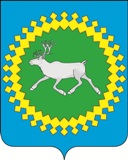 ИНФОРМАЦИОННЫЙВЕСТНИК
Совета и администрациимуниципального образованиямуниципального района «Ижемский»№ 209.02.2016Ижма 2016 г.СодержаниеРешение № 5-7/1 от 05.02.2016 годаО внесении изменений в решение Совета муниципального района «Ижемский» от 14 декабря 2015 года  № 5-5/1 «О бюджете муниципального образования муниципального района  «Ижемский» на 2016 год и плановый период 2017 и 2018 годов»Решение № 5-7/2 от 05.02.2016 годаОб утверждении положения о межбюджетных трансфертах в  муниципальном образовании муниципального района  «Ижемский»Решение № 5-7/3 от 05.02.2016 годаО внесении изменений в решение Совета муниципального района «Ижемский» от 06 октября 2015 года № 5-1/9  «О формировании Президиума Совета муниципального района «Ижемский»Решение № 5-7/6 от 05.02.2016 годаО внесении изменений в решение Совета муниципального района «Ижемский» от 25 сентября 2008 года № 3-13/5 «Об утверждении положения о порядке, условиях и нормах расходов, связанных со служебными командировками работников муниципальных учреждений муниципального района «Ижемский», финансируемых из средств бюджета муниципального района «Ижемский» Решение № 5-7/7 от 05.02.2016 годаО внесении изменений в решение Совета муниципального района «Ижемский» от 14 октября 2015 года № 5-2/5 «Об утверждении Положения о работе комиссии  Совета муниципального района «Ижемский» по премированию руководителя администрации муниципального района «Ижемский» и председателя контрольно-счетной комиссии муниципального района «Ижемский»Решение № 5-7/8 от 05.02.2016 годаО внесении изменений в решение Совета муниципального района «Ижемский»  от 18.12.2013 № 4-21/9 «Об утверждении структуры администрации муниципального района «Ижемский»К Ы В К Ö Р Т Ö ДР Е Ш Е Н И Е от 05 февраля 2016 года                                                                                 					№ 5-7/1    Республика Коми, Ижемский район, с. ИжмаО внесении изменений в решение Совета муниципального района «Ижемский»от 14 декабря 2015 года  № 5-5/1 «О бюджете муниципального образования муниципального района  «Ижемский» на 2016 год и плановый период 2017 и 2018 годов»Руководствуясь Уставом муниципального образования муниципального района «Ижемский»,Совет муниципального района «Ижемский» Р Е Ш И Л:1. Внести в решение Совета муниципального района «Ижемский» от 14 декабря 2015 года  № 5-5/1 «О бюджете муниципального образования муниципального района  «Ижемский» на 2016 год и плановый период 2017 и 2018 годов» (далее – Решение) следующие изменения:1) статью 1 Решения изложить в следующей редакции:«Статья 1.Утвердить основные характеристики бюджета муниципального образования муниципального  района «Ижемский» (далее – бюджет МР «Ижемский») на 2016 год:общий объем доходов в сумме  895 364,0 тыс. рублей;общий объем расходов в сумме 979 360,3 тыс. рублей;дефицит  в сумме 83 996,3 тыс. рублей.».2) пункт 1 статьи 5 изложить в следующей редакции:«1. Утвердить объем безвозмездных поступлений в бюджет МР «Ижемский» в 2016 году в сумме 670 910,5 тыс. рублей, в том числе объем межбюджетных трансфертов, получаемых из других бюджетов бюджетной системы Российской Федерации, в сумме 670 476,8 тыс. рублей.»;3) пункт 4 статьи 5 изложить в следующей редакции:«4. Утвердить объем межбюджетных трансфертов, предоставляемых из бюджета МР «Ижемский» другим бюджетам бюджетной системы Российской Федерации в 2016 году, в сумме 37 398,8 тыс. рублей, в том числе объем межбюджетных трансфертов бюджетам сельских поселений в сумме 37 398,8 тыс. рублей.»;4) статью 6 Решения изложить в следующей редакции:« Статья 6. Утвердить объем бюджетных ассигнований Дорожного фонда муниципального района «Ижемский» на 2016 в размере 19 111,5  тыс. рублей, на 2017 и 2018 годы – 5 534,4 тыс. рублей и 5 711,8 тыс. рублей соответственно.»;5) в пункте 1 статьи 22 слова «пунктами 1, 3 статьи 7» заменить словами «статьей 18»;6) в статье 24 слова «пунктом 3» заменить словами «пунктами 3 и 5»;7) приложение 1 к Решению изложить в редакции согласно приложению 1 к настоящему решению;8) приложение 3 к Решению изложить в редакции согласно приложению 2 к настоящему решению;9) приложение 5 к Решению изложить в редакции согласно приложению 3 к настоящему решению;10) приложение 7 к Решению изложить в редакции согласно приложению 4 к настоящему решению;11) приложение 8 к Решению изложить в редакции согласно приложению 5 к настоящему решению;12) таблицу 2 приложения 10 к Решению изложить в редакции согласно приложению 6 к настоящему решению.2. Настоящее решение вступает в силу со дня его официального опубликования.Глава муниципального района «Ижемский» –председатель  Совета района                                                                  					Т.В. АртееваК Ы В К Ö Р Т Ö Д Р Е Ш Е Н И Е от 05 февраля 2016 года                                                                              					№ 5-7/2    Республика Коми, Ижемский район, с. ИжмаОб утверждении положения о межбюджетных трансфертах в  муниципальном образовании муниципального района  «Ижемский»В соответствии с Бюджетным кодексом Российской Федерации, Федеральным законом от 06.10.2003 № 131-ФЗ «Об общих принципах организации местного самоуправления в Российской Федерации», в целях определения порядка регулирования межбюджетных отношений в муниципальном образовании муниципального района «Ижемский», условий предоставления и распределения межбюджетных трансфертовСовет муниципального района «Ижемский» Р Е Ш И Л:1. Утвердить Положение о межбюджетных трансфертах в муниципальном образовании муниципального района «Ижемский» согласно приложению.2. Признать утратившим силу решение Совета муниципального района «Ижемский» от 17 мая 2010 года  № 3-27/3  «Об утверждении положения о межбюджетных трансфертах в муниципальном образовании муниципального района  «Ижемский». 3. Настоящее решение вступает в силу со дня его официального опубликования и распространяется на правоотношения, возникшие с 1 января 2016 года.Глава муниципального района «Ижемский» –председатель  Совета района                                                              						Т.В. АртееваПриложениек решению Совета муниципального района «Ижемский»от февраля 05 февраля 2016 года № 5-7/2Положение о межбюджетных трансфертах в муниципальном образовании муниципального района «Ижемский»1. Общие положения1.1. Настоящее Положение разработано в соответствии с Бюджетным кодексом Российской Федерации и определяет порядок регулирования межбюджетных отношений между органами местного самоуправления муниципального района «Ижемский» (далее - МР «Ижемский») и органами местного самоуправления сельских поселений, входящих в состав муниципального района «Ижемский» (далее - поселения), в части установления порядка и условий предоставления межбюджетных трансфертов из бюджета муниципального образования муниципального района «Ижемский» (далее – бюджет МО МР «Ижемский»).2. Понятия и термины, применяемые в настоящем Положении2.1. Понятия и термины, применяемые в настоящем Положении, применяются в значениях, определенных Бюджетным кодексом Российской Федерации.3. Межбюджетные трансферты3.1 Межбюджетные трансферты из бюджета МО МР «Ижемский» предоставляются в форме:- дотаций на выравнивание бюджетной обеспеченности поселений;- субвенций бюджетам поселений;- иных межбюджетных трансфертов.4. Условия предоставления межбюджетных трансфертов4.1. Межбюджетные трансферты из бюджета МО МР «Ижемский» бюджетам поселений (за исключением межбюджетных трансфертов на осуществление части полномочий по решению вопросов местного значения в соответствии с заключенными соглашениями) предоставляются при условии соблюдения соответствующими органами местного самоуправления поселений бюджетного законодательства Российской Федерации и законодательства Российской Федерации о налогах и сборах.5. Дотации на выравнивание бюджетной обеспеченности поселений5.1. Дотации на выравнивание бюджетной обеспеченности поселений из бюджета МО МР «Ижемский» предоставляются поселениям в соответствии с требованиями Бюджетного кодекса Российской Федерации и соответствующими законами Республики Коми.5.2. Дотации на выравнивание бюджетной обеспеченности поселений образуют районный Фонд финансовой поддержки поселений.5.3. Объем средств районного Фонда финансовой поддержки поселений и распределение дотации на выравнивание бюджетной обеспеченности поселений утверждаются решением Совета муниципального района «Ижемский» о бюджете на очередной финансовый год и плановый период.5.4. Районный Фонд финансовой поддержки поселений образуется в составе бюджета МО МР «Ижемский» за счет:- субвенций на осуществление государственных полномочий по расчету и предоставлению дотаций поселениям;- собственных доходов и источников финансирования дефицита бюджета МО МР «Ижемский».Распределение дотаций из районного Фонда финансовой поддержки поселений осуществляется в соответствии с Методикой расчета дотаций бюджетам поселений, утвержденной законом Республики Коми.5.5. Дотации из районного Фонда финансовой поддержки поселений предоставляются бюджетам поселений ежемесячно в соответствии со сводной бюджетной росписью бюджета МО МР «Ижемский» и кассовым планом бюджета МО МР «Ижемский» в пределах бюджетных ассигнований и лимитов бюджетных обязательств.6. Субвенции бюджетам поселений6.1. Под субвенциями бюджетам поселений понимаются межбюджетные трансферты, предоставляемые бюджетам поселений в целях финансового обеспечения расходных обязательств сельских поселений, возникающих при выполнении государственных полномочий Российской Федерации, субъектов Российской Федерации, переданных для осуществления органам местного самоуправления поселений в установленном порядке.6.2. Методики распределения субвенций бюджетам поселений по каждому из передаваемых государственных полномочий устанавливаются законами Республики Коми в соответствии с требованиями федерального законодательства.6.3. Распределение субвенций утверждается решением Совета МР «Ижемский» о бюджете на очередной финансовый год  и плановый период отдельно по каждому из передаваемых государственных полномочий.6.4. Финансирование расходов по предоставлению субвенций осуществляется в соответствии со сводной бюджетной росписью бюджета МО МР «Ижемский» и кассовым планом бюджета МО МР «Ижемский» в пределах бюджетных ассигнований и лимитов бюджетных обязательств.6.5. Субвенции носят целевой характер и не могут быть использованы на другие цели.6.6. Органы местного самоуправления поселений несут ответственность за осуществление переданных им государственных полномочий в пределах выделенных на эти цели субвенций.7. Иные межбюджетные трансферты7.1. Иные межбюджетные трансферты представляются бюджетам поселений в виде:- дотаций на поддержку мер по обеспечению сбалансированности бюджетов поселений- иных межбюджетных трансфертов.7.2. Иные межбюджетные трансферты из бюджета МО МР «Ижемский» в бюджеты поселений предоставляют в следующих случаях:- оказания финансовой помощи в рамках мер по обеспечению сбалансированности бюджетов поселений;- на осуществление части полномочий по решению вопросов местного значения муниципального района при их передаче на уровень поселений в соответствии с заключенными соглашениями, - в целях финансирования расходных обязательств, возникших при выполнении полномочий органов местного самоуправления поселений по вопросам местного значения поселений;- поступления в бюджет муниципального района безвозмездных поступлений от физических и юридических лиц на решение вопросов местного значения поселений.7.3. Предоставление иных межбюджетных трансфертов из бюджета МО МР «Ижемский» осуществляется в соответствии с решением Совета муниципального района «Ижемский» о бюджете на очередной финансовый год и плановый период.7.4. В бюджеты поселений иные межбюджетные трансферты предоставляются за счет собственных доходов и источников финансирования дефицита бюджета МО МР «Ижемский» при наличии возможностей муниципального района, а также за счет средств других бюджетов бюджетной системы Российской Федерации, предоставленных на эти цели.7.5. Финансирование расходов по предоставлению иных межбюджетных трансфертов осуществляется в соответствии со сводной бюджетной росписью бюджета МО МР «Ижемский» и кассовым планом бюджета МО МР «Ижемский» в пределах бюджетных ассигнований и лимитов бюджетных обязательств.7.6. Правила и цели предоставления, сроки и порядок перечисления в бюджеты поселений, методики определения размера данных межбюджетных трансфертов, а также прочие условия определяются нормативно-правовыми актами администрации муниципального района «Ижемский».7.7. Иные межбюджетные трансферты, за исключением дотаций на сбалансированность, расходуются органами местного самоуправления поселений на цели, установленные соответствующими нормативно-правовыми актами администрации муниципального района «Ижемский», на основании которых они были предоставлены. Нецелевое использование указанных межбюджетных трансфертов является нарушением бюджетного законодательства Российской Федерации и влечет за собой применение мер ответственности, предусмотренных законодательством.К Ы В К Ö Р Т Ö ДР Е Ш Е Н И Еот 05 февраля 2016 года                                                                               					№ 5-7/3Республика Коми, Ижемский район, с. ИжмаО внесении изменений в решение Совета муниципального района «Ижемский» от 06 октября 2015 года № 5-1/9  «О формировании Президиума Совета муниципального района «Ижемский» На основании статьи 28 Устава муниципального района «Ижемский», статьи 13  Регламента Совета муниципального района «Ижемский», Совет муниципального района «Ижемский»Р Е Ш И Л:В решение Совета муниципального района «Ижемский» от 06 октября 2015 года № 5-1/9  «О формировании Президиума Совета муниципального района «Ижемский» внести следующие изменения:Пункт 1 изложить в следующей редакции: «1. Сформировать Президиум Совета муниципального района «Ижемский» составе:- Артеевой Татьяны Владимировны, главы муниципального района «Ижемский» - председателя Совета района;- Рочева Николая Васильевича, заместителя председателя Совета муниципального района «Ижемский»;- Братенкова Николая Терентьевича, председателя постоянной комиссии Совета муниципального района «Ижемский» по бюджету, налогам и экономике;- Красивской Светланы Альбертовны, председателя постоянной комиссии Совета муниципального района «Ижемский» по социальным вопросам.- Рубана Игоря Григорьевича, председателя постоянной комиссии Совета муниципального района «Ижемский» по строительству, дорожной деятельности и жилищно-коммунальному хозяйству.».Настоящее решение подлежит официальному опубликованию.Глава муниципального района «Ижемский» -председатель Совета района                                                               						Т.В. АртееваК Ы В К Ö Р Т Ö ДР Е Ш Е Н И Еот 05 февраля 2016 года                                                                               					№ 5-7/6Республика Коми, Ижемский район, с. ИжмаО внесении изменений в решение Совета муниципального района «Ижемский» от 25 сентября 2008 года № 3-13/5 «Об утверждении положения о порядке, условиях и нормах расходов, связанных со служебными командировками работников муниципальных учреждений муниципального района «Ижемский», финансируемых из средств бюджета муниципального района «Ижемский» Руководствуясь постановлением Правительства Российской Федерации от 13 октября 2008 года № 749 «Об особенностях направления работников в служебные командировки», Уставом муниципального образования муниципального района «Ижемский», Совет муниципального района «Ижемский»Р Е Ш И Л:1. Внести в Положение о порядке, условиях и нормах расходов, связанных со служебными командировками работников муниципальных учреждений муниципального района «Ижемский», финансируемых из средств бюджета муниципального района «Ижемский», утвержденное решением Совета муниципального района «Ижемский» от 25 сентября 2008 года № 3-13/5 следующие изменения:1) абзац 2 пункта 4 изложить в следующей редакции:«а) выплата дополнительных расходов, связанных с проживанием вне постоянного места жительства (суточные) в размере 150 рублей за каждый день нахождения в командировке на территории Республики Коми и 200 рублей за каждый день нахождения в командировке на территории Российской Федерации за пределами Республики Коми.В случае командирования работников муниципальных учреждений в такую местность, откуда они по условиям транспортного сообщения имеют возможность возвращаться к постоянному месту жительства, суточные не выплачиваются;».2) пункт 12 изложить в следующей редакции:«12. Фактический срок пребывания работника в месте командирования определяется по проездным документам, представляемым работником по возвращении из служебной командировки.По возвращении из служебной командировки работники муниципальных учреждений обязаны в течение трех служебных дней предоставить работодателю:а) авансовый отчет об израсходованных в связи со служебной командировкой суммах по установленной форме и произвести окончательный расчет по выданному ему перед отъездом в служебную командировку денежному авансу на командировочные расходы. К авансовому отчету прилагаются документы о найме жилого помещения, фактических расходах по проезду (включая страховой взнос на обязательное личное страхование пассажиров на транспорте, оплату услуг по оформлению проездных документов, предоставлению в поездах постельных принадлежностей) и иных связанных со служебной командировкой расходах, произведенных с разрешения работодателя или уполномоченного им лица;б) в случае проезда работника к месту командирования и (или) обратно к месту работы на личном транспорте (легковом автомобиле) фактический срок пребывания в месте командирования указывается в служебной записке, которая представляется работником по возвращении из служебной командировки работодателю одновременно с оправдательными документами, подтверждающими использование указанного транспорта для проезда к месту командирования и обратно (путевой лист, счета, квитанции, кассовые чеки и др.).».2. Настоящее решение вступает в силу со дня опубликования (обнародования).Глава муниципального района «Ижемский» -председатель Совета района                                                               						Т.В. АртееваК Ы В К Ö Р Т Ö ДР Е Ш Е Н И Еот 05 февраля 2016 года                                                                               					№ 5-7/7Республика Коми, Ижемский район, с. ИжмаО внесении изменений в решение Совета муниципального района «Ижемский» от 14 октября 2015 года № 5-2/5 «Об утверждении Положения о работе комиссии  Совета муниципального района «Ижемский» по премированию руководителя администрации муниципального района «Ижемский» и председателя контрольно-счетной комиссии муниципального района «Ижемский»В соответствии с пунктом 6.1 статьи 37 Федерального закона № 131-ФЗ «Об общих принципах организации местного самоуправления в Российской Федерации», руководствуясь статьей 24 Регламента Совета муниципального района «Ижемский»Совет муниципального района «Ижемский»Р Е Ш И Л:Внести в решение Совета муниципального района «Ижемский» от 14 октября 2015 года № 5-2/5 «Об утверждении Положения о работе комиссии  Совета муниципального района «Ижемский» по премированию руководителя администрации муниципального района «Ижемский» и председателя контрольно-счетной комиссии муниципального района «Ижемский» (далее - Решение) следующие изменения:в пункте 4 приложения 1 к Решению  слова «из 5 депутатов» заменить словами «из 7 депутатов».Настоящее решение вступает в силу со дня официального опубликования (обнародования).Глава муниципального района «Ижемский» -председатель Совета района                                                               						Т.В. АртееваК Ы В К Ö Р Т Ö ДР Е Ш Е Н И Еот 05 февраля 2016 года                                                                               					№ 5-7/8 Республика Коми, Ижемский район, с. ИжмаО внесении изменений в решение Совета муниципального района «Ижемский»  от 18.12.2013 № 4-21/9 «Об утверждении структуры администрации муниципального района «Ижемский»На основании части 8 статьи 37 Федерального закона от 06 октября 2003 года №131-ФЗ «Об общих принципах организации местного самоуправления в Российской Федерации», Устава муниципального образования муниципального района «Ижемский» Совет муниципального района «Ижемский» Р Е Ш И Л:Внести в решение Совета муниципального района «Ижемский» от 18.12.2013 № 4-21/9 «Об утверждении структуры администрации муниципального района «Ижемский»  (далее - Решение) следующие изменения:в разделе II. «Структурные подразделения администрации муниципального района «Ижемский», наделенные правами юридического лица»  приложения к Решению пункт 3  изложить в следующей редакции:    «3. Отдел физической	 культуры и спорта администрации муниципального района «Ижемский»;в разделе III. «Структурные подразделения администрации муниципального района «Ижемский», не наделенные правами юридического лица» приложения к Решению пункты 1, 3 и 10 изложить в новой редакции:- «1. Отдел экономического анализа, прогнозирования и осуществления закупок администрации муниципального района «Ижемский»;1.1. Сектор осуществления закупок администрации муниципального района «Ижемский»;- «3. Отдел правовой и кадровой работы администрации муниципального района «Ижемский»;- «10. Отдел информационно-аналитической работы администрации муниципального района «Ижемский».2. Настоящее решение вступает в силу со дня официального  опубликования и распространяется на правоотношения, возникающие с 15 апреля 2016 года.Глава муниципального района «Ижемский» -председатель Совета района			                                        					Т.В. АртееваПредседатель коллегии Р.Е. СеливерстовОтветственный секретарь В.Н. Скуратов8 (82140) 98-0-32Тираж 40 шт.Печатается в Администрации муниципального района «Ижемский»:169460, Республика Коми, Ижемский район, с. Ижма, ул. Советская, д. 45.Тел. 8 (82140) 94-2-40«Изьва»муниципальнöй районсаСöвет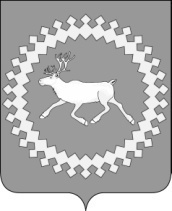 Советмуниципального района«Ижемский»к решению Совета муниципального района "Ижемский" "О внесениик решению Совета муниципального района "Ижемский" "О внесениик решению Совета муниципального района "Ижемский" "О внесениик решению Совета муниципального района "Ижемский" "О внесенииизменений в решение Совета муниципального района "Ижемский"изменений в решение Совета муниципального района "Ижемский"изменений в решение Совета муниципального района "Ижемский"изменений в решение Совета муниципального района "Ижемский""О бюджете муниципального образования муниципального района "О бюджете муниципального образования муниципального района "О бюджете муниципального образования муниципального района "О бюджете муниципального образования муниципального района "Ижемский" на 2016 год и плановый период 2017 и 2018 годов""Ижемский" на 2016 год и плановый период 2017 и 2018 годов""Ижемский" на 2016 год и плановый период 2017 и 2018 годов""Ижемский" на 2016 год и плановый период 2017 и 2018 годов"от 05 февраля 2016 года № 5-7/1от 05 февраля 2016 года № 5-7/1от 05 февраля 2016 года № 5-7/1от 05 февраля 2016 года № 5-7/1"Приложение 1"Приложение 1"Приложение 1"Приложение 1к решению Совета  муниципального района "Ижемский" "О бюджетек решению Совета  муниципального района "Ижемский" "О бюджетек решению Совета  муниципального района "Ижемский" "О бюджетек решению Совета  муниципального района "Ижемский" "О бюджетемуниципального образования муниципального района "Ижемский" муниципального образования муниципального района "Ижемский" муниципального образования муниципального района "Ижемский" муниципального образования муниципального района "Ижемский" на 2016 год и плановый период 2017 и 2018 годовна 2016 год и плановый период 2017 и 2018 годовна 2016 год и плановый период 2017 и 2018 годовна 2016 год и плановый период 2017 и 2018 годовРаспределение бюджетных ассигнований по  целевым статьям (муниципальным программам и непрограммным направлениям деятельности), группам видов расходов классификации расходов бюджетов на 2016 годРаспределение бюджетных ассигнований по  целевым статьям (муниципальным программам и непрограммным направлениям деятельности), группам видов расходов классификации расходов бюджетов на 2016 годРаспределение бюджетных ассигнований по  целевым статьям (муниципальным программам и непрограммным направлениям деятельности), группам видов расходов классификации расходов бюджетов на 2016 годРаспределение бюджетных ассигнований по  целевым статьям (муниципальным программам и непрограммным направлениям деятельности), группам видов расходов классификации расходов бюджетов на 2016 годНаименование КЦСРВР Сумма (тыс. рублей) 1345Муниципальная программа муниципального образования муниципального района "Ижемский" «Территориальное развитие"01 0 00 0000018 624,4Подпрограмма "Строительство, обеспечение качественным, доступным жильем населения Ижемского района"01 1 00 0000012 080,3Разработка документов территориального проектирования, в т.ч. актуализация документов территориального планирования МО МР «Ижемский», разработка местных нормативов градостроительного проектирования01 1 11 00000160,0Закупка товаров, работ и услуг для обеспечения  государственных (муниципальных) нужд01 1 11 00000200160,0Формирование земельных участков для последующего предоставления в целях индивидуального жилищного строительства и для последующей реализации их в целях индивидуального жилищного строительства01 1 22 0000060,0Закупка товаров, работ и услуг для обеспечения  государственных (муниципальных) нужд01 1 22 0000020060,0Реализация инвестиционных проектов по обеспечению новых земельных участков инженерной и дорожной инфраструктурой для целей жилищного строительства, с разработкой проектов планировок территорий 01 1 24 000001 600,0Закупка товаров, работ и услуг для обеспечения  государственных (муниципальных) нужд01 1 24 000002001 600,0Предоставление земельных участков для индивидуального жилищного строительства или ведения личного подсобного хозяйства с возможностью возведения жилого дома с целью предоставления на бесплатной основе семьям, имеющим трех и более детей01 1 42 00000395,6Закупка товаров, работ и услуг для обеспечения  государственных (муниципальных) нужд01 1 42 00000200395,6Содействие в предоставлении государственной  поддержки  на приобретение (строительство)  жилья отдельных категорий граждан, установленных законодательством Республики Коми01 1 45 00000703,1Обеспечение жильем отдельных категорий граждан, установленных федеральными законами от 12 января 1995 года № 5-ФЗ "О ветеранах" и от 24 ноября 1995 года № 181-ФЗ "О социальной защите инвалидов в Российской Федерации"01 1 45 51350703,1Социальное обеспечение и иные выплаты населению01 1 45 51350300703,1Содействие в предоставлении государственной поддержки на приобретение (строительство) жилья молодым семьям01 1 46 00000150,0Предоставление молодым семьям, нуждающимся в улучшении жилищных условий социальных выплат на приобретение жилого помещения или создание объекта индивидуального жилищного строительства       01 1 46 L0200150,0Социальное обеспечение и иные выплаты населению01 1 46 L0200300150,0Осуществление государственных полномочий по обеспечению жилыми помещениями муниципального специализированного жилищного фонда, детей-сирот и детей, оставшихся без попечения родителей, лиц из числа детей-сирот и детей, оставшихся без попечения родителей01 1 47 000009 011,6Обеспечение предоставления жилых помещений детям-сиротам и детям, оставшимся без попечения родителей, лицам из их числа по договорам найма специализированных жилых помещений01 1 47 508202 816,0Капитальные вложения в объекты государственной (муниципальной) собственности01 1 47 508204002 816,0Строительство, приобретение, реконструкция, ремонт жилых помещений для обеспечения детей-сирот и детей, оставшихся без попечения родителей, лиц из числа детей-сирот и детей, оставшихся без попечения родителей, жилыми помещениями муниципального специализированного жилищного фонда, предоставляемыми по договорам найма специализированных жилых помещений01 1 47 R08206 195,6Капитальные вложения в объекты государственной (муниципальной) собственности01 1 47 R08204006 195,6Подпрограмма «Обеспечение благоприятного и безопасного проживания граждан на территории Ижемского района и качественными жилищно-коммунальными услугами населения»01 2 00 000006 394,1Реализация мероприятий по капитальному ремонту многоквартирных домов01 2 12 0000064,0Закупка товаров, работ и услуг для обеспечения  государственных (муниципальных) нужд01 2 12 0000020064,0Отлов безнадзорных животных на территории Ижемского района01 2 22 0000072,9Осуществление переданных государственных полномочий Республики Коми по отлову и содержанию безнадзорных животных01 2 22 7312072,9Закупка товаров, работ и услуг для обеспечения  государственных (муниципальных) нужд01 2 22 7312020072,9Строительство и реконструкция объектов водоснабжения01 2 31 000003 129,3Строительство объектов водоснабжения01 2 31 910002 546,2Капитальные вложения в объекты государственной (муниципальной) собственности01 2 31 910004002 546,2Строительство водопроводных сетей01 2 31 L0180583,1Капитальные вложения в объекты государственной (муниципальной) собственности01 2 31 L0180400583,1Строительство и реконструкция объектов водоотведения и очистки сточных вод01 2 32 000002 200,0Капитальные вложения в объекты государственной (муниципальной) собственности01 2 32 000004002 200,0Выявление бесхозяйных объектов недвижимого имущества, используемых для передачи энергетических ресурсов, организации постановки в установленном порядке таких объектов на учет в качестве бесхозяйных объектов недвижимого имущества и затем признанию права муниципальной собственности на такие бесхозяйные объекты недвижимого имущества01 2 33 00000127,9Закупка товаров, работ и услуг для обеспечения  государственных (муниципальных) нужд01 2 33 00000200127,9Энергосбережение и повышение энергетической эффективности01 2 34 00000800,0Закупка товаров, работ и услуг для обеспечения  государственных (муниципальных) нужд01 2 34 00000200800,0Подпрограмма «Развитие систем обращения с отходами»01 3 00 00000150,0Организация системы вывоза твердых бытовых отходов01 3 13 00000150,0Закупка товаров, работ и услуг для обеспечения  государственных (муниципальных) нужд01 3 13 00000200150,0Муниципальная программа муниципального образования муниципального района "Ижемский" "Развитие образования"02 0 00 00000605 324,3Реализация организациями, осуществляющими образовательную деятельность, дошкольных, основных и дополнительных общеобразовательных программ 02 0 11 00000529 559,2Обеспечение деятельности (оказание муниципальных услуг) муниципальных организаций02 0 11 1100069 426,5Предоставление субсидий бюджетным, автономным учреждениям и иным некоммерческим организациям02 0 11 1100060069 426,5Реализация муниципальными дошкольными и муниципальными общеобразовательными организациями в Республике Коми образовательных программ02 0 11 73010460 132,7Предоставление субсидий бюджетным, автономным учреждениям и иным некоммерческим организациям02 0 11 73010600460 132,7Компенсация за содержание ребенка (присмотр и уход за ребенком) в государственных, муниципальных образовательных организациях, а также иных образовательных организациях на территории Республики Коми, реализующих основную общеобразовательную программу дошкольного образования02 0 12 000009 041,8Предоставление компенсации родителям (законным представителям) платы за присмотр и уход за детьми, посещающими образовательные организации на территории Республики Коми, реализующие образовательную программу дошкольного образования02 0 12 730209 041,8Предоставление субсидий бюджетным, автономным учреждениям и иным некоммерческим организациям02 0 12 730206009 041,8Строительство и реконструкция организаций в сфере образования02 0 13 000003 279,5Строительство и реконструкция организаций дошкольного, общего и дополнительного образования02 0 13 110003 279,5Закупка товаров, работ и услуг для обеспечения  государственных (муниципальных) нужд02 0 13 11000200270,8Капитальные вложения в объекты государственной (муниципальной) собственности02 0 13 110004003 008,7Создание безбарьерной среды и условий для инклюзивного обучения детей-инвалидов02 0 14 00000300,0Обеспечение доступности приоритетных объектов и услуг в приоритетных сферах жизнедеятельности инвалидов и других маломобильных групп граждан02 0 14 S2440300,0Предоставление субсидий бюджетным, автономным учреждениям и иным некоммерческим организациям02 0 14 S2440600300,0Проведение противопожарных мероприятий02 0 15 00000510,0Предоставление субсидий бюджетным, автономным учреждениям и иным некоммерческим организациям02 0 15 00000600510,0Проведение мероприятий по энергосбережению и повышению энергетической эффективности02 0 16 000001 500,0Предоставление субсидий бюджетным, автономным учреждениям и иным некоммерческим организациям02 0 16 000006001 500,0Создание условий для функционирования муниципальных образовательных организаций02 0 17 0000018 588,5Расходы на реализацию основного мероприятия02 0 17 1100018 188,5Закупка товаров, работ и услуг для обеспечения  государственных (муниципальных) нужд02 0 17 110002003 125,0Предоставление субсидий бюджетным, автономным учреждениям и иным некоммерческим организациям02 0 17 1100060015 063,5Укрепление материально-технической базы и создание безопасных условий в муниципальных образовательных организациях02 0 17 S2010400,0Предоставление субсидий бюджетным, автономным учреждениям и иным некоммерческим организациям02 0 17 S2010600400,0Организация питания учащихся 1-4 классов в муниципальных образовательных организациях, реализующих программу начального общего образования02 0 18 000008 005,7Организация питания обучающихся 1-4 классов в муниципальных образовательных организациях в Республике Коми, реализующих образовательную программу начального общего образования02 0 18 740108 005,7Предоставление субсидий бюджетным, автономным учреждениям и иным некоммерческим организациям02 0 18 740106008 005,7Развитие кадрового и инновационного потенциала педагогических работников муниципальных образовательных организаций02 0 21 0000046,0Закупка товаров, работ и услуг для обеспечения  государственных (муниципальных) нужд02 0 21 0000020046,0Развитие системы поддержки талантливых детей и одаренных учащихся02 0 22 00000610,0Расходы на выплаты персоналу в целях обеспечения выполнения функций государственными (муниципальными) органами, казенными учреждениями, органами управления государственными внебюджетными фондами02 0 22 00000100106,1Закупка товаров, работ и услуг для обеспечения  государственных (муниципальных) нужд02 0 22 00000200403,9Предоставление субсидий бюджетным, автономным учреждениям и иным некоммерческим организациям02 0 22 00000600100,0Реализация мер по профилактике детского дорожного травматизма, безнадзорности и правонарушений среди несовершеннолетних02 0 23 0000010,0Закупка товаров, работ и услуг для обеспечения  государственных (муниципальных) нужд02 0 23 0000020010,0Развитие муниципальной системы оценки качества образования02 0 24 0000060,0Закупка товаров, работ и услуг для обеспечения  государственных (муниципальных) нужд02 0 24 0000020060,0Создание условий для вовлечения молодежи в социальную практику, гражданского образования и патриотического воспитания молодежи, содействие формированию правовых, культурных и нравственных ценностей среди молодежи02 0 31 0000025,0Закупка товаров, работ и услуг для обеспечения  государственных (муниципальных) нужд02 0 31 0000020025,0Поддержка талантливой молодежи02 0 32 0000060,0Закупка товаров, работ и услуг для обеспечения  государственных (муниципальных) нужд02 0 32 0000020040,0Предоставление субсидий бюджетным, автономным учреждениям и иным некоммерческим организациям02 0 32 0000060020,0Обеспечение допризывной подготовки учащихся муниципальных образовательных организаций к военной службе02 0 34 0000065,0Закупка товаров, работ и услуг для обеспечения  государственных (муниципальных) нужд02 0 34 0000020065,0Обеспечение оздоровления и отдыха детей Ижемского района02 0 41 00000700,0Мероприятия по проведению оздоровительной кампании детей Ижемского района02 0 41 S2040700,0Закупка товаров, работ и услуг для обеспечения  государственных (муниципальных) нужд02 0 41 S2040200312,0Предоставление субсидий бюджетным, автономным учреждениям и иным некоммерческим организациям02 0 41 S2040600388,0Организация трудовых объединений в образовательных организациях и совместно с предприятиями для несовершеннолетних подростков в возрасте от 14 до 18 лет02 0 42 00000300,0Расходы на реализацию основного мероприятия02 0 42 S2040300,0Предоставление субсидий бюджетным, автономным учреждениям и иным некоммерческим организациям02 0 42 S2040600300,0Руководство и управление в сфере установленных функций органов местного самоуправления02 0 51 0000032 663,6Руководство и управление в сфере установленных функций органов местного самоуправления (центральный аппарат)02 0 51 8204016 740,5Расходы на выплаты персоналу в целях обеспечения выполнения функций государственными (муниципальными) органами, казенными учреждениями, органами управления государственными внебюджетными фондами02 0 51 8204010015 023,8Закупка товаров, работ и услуг для обеспечения  государственных (муниципальных) нужд02 0 51 820402001 539,8Иные бюджетные ассигнования02 0 51 82040800176,9Руководство и управление в сфере установленных функций органов местного самоуправления (централизованная бухгалтерия)02 0 51 8206015 923,1Расходы на выплаты персоналу в целях обеспечения выполнения функций государственными (муниципальными) органами, казенными учреждениями, органами управления государственными внебюджетными фондами02 0 51 8206010015 098,1Закупка товаров, работ и услуг для обеспечения  государственных (муниципальных) нужд02 0 51 82060200640,0Социальное обеспечение и иные выплаты населению02 0 51 82060300185,0Муниципальная программа муниципального образования муниципального района "Ижемский" "Развитие и сохранение культуры"03 0 00 0000093 089,3Укрепление и модернизация материально-технической базы объектов сферы культуры и искусства03 0 11 00000690,7Укрепление и модернизация материально-технической базы объектов сферы культуры03 0 11 11000381,3Предоставление субсидий бюджетным, автономным учреждениям и иным некоммерческим организациям03 0 11 11000600381,3Укрепление и модернизация материально-технической базы объектов сферы  искусства03 0 11 12000110,0Предоставление субсидий бюджетным, автономным учреждениям и иным некоммерческим организациям03 0 11 12000600110,0Укрепление материально-технической базы муниципальных учреждений сферы культуры 03 0 11 7215099,7Предоставление субсидий бюджетным, автономным учреждениям и иным некоммерческим организациям03 0 11 7215060099,7Приобретение специального оборудования, музыкальных инструментов для оснащения муниципальных учреждений сферы культуры03 0 11 S215099,7Предоставление субсидий бюджетным, автономным учреждениям и иным некоммерческим организациям03 0 11 S215060099,7Реализация концепции информатизации сферы культуры и искусства03 0 12 0000050,0Реализация концепции информатизации сферы культуры03 0 12 1100040,0Предоставление субсидий бюджетным, автономным учреждениям и иным некоммерческим организациям03 0 12 1100060040,0Реализация концепции информатизации сферы  искусства03 0 12 1200010,0Предоставление субсидий бюджетным, автономным учреждениям и иным некоммерческим организациям03 0 12 1200060010,0Развитие библиотечного дела03 0 13 0000017 068,2Оказание муниципальных услуг (выполнение работ) библиотеками03 0 13 1110016 578,7Предоставление субсидий бюджетным, автономным учреждениям и иным некоммерческим организациям03 0 13 1110060016 578,7Подписка периодических изданий03 0 13 11300400,0Предоставление субсидий бюджетным, автономным учреждениям и иным некоммерческим организациям03 0 13 11300600400,0Комплектование книжных фондов библиотек муниципальных образований и государственных библиотек городов Москвы и Санкт-Петербурга03 0 13 514406,5Предоставление субсидий бюджетным, автономным учреждениям и иным некоммерческим организациям03 0 13 514406006,5Комплектование документных фондов библиотек муниципальных образований 03 0 13 7245033,0Предоставление субсидий бюджетным, автономным учреждениям и иным некоммерческим организациям03 0 13 7245060033,0Комплектование книжных (документных) фондов библиотек03 0 13 S245050,0Предоставление субсидий бюджетным, автономным учреждениям и иным некоммерческим организациям03 0 13 S245060050,0Оказание муниципальных услуг (выполнение работ) музеями03 0 14 000002 914,3Предоставление субсидий бюджетным, автономным учреждениям и иным некоммерческим организациям03 0 14 000006002 914,3Создание безопасных условий в муниципальных учреждениях культуры и искусства03 0 15 00000306,0Обеспечение первичных мер пожарной безопасности муниципальных учреждений культуры 03 0 15 11000282,0Предоставление субсидий бюджетным, автономным учреждениям и иным некоммерческим организациям03 0 15 11000600282,0Обеспечение первичных мер пожарной безопасности муниципальных учреждений  искусства03 0 15 1200024,0Предоставление субсидий бюджетным, автономным учреждениям и иным некоммерческим организациям03 0 15 1200060024,0Оказание муниципальных услуг (выполнение работ) учреждениями культурно-досугового типа03 0 21 0000042 341,4Предоставление субсидий бюджетным, автономным учреждениям и иным некоммерческим организациям03 0 21 0000060042 341,4Поддержка художественного народного творчества, сохранение традиционной культуры03 0 22 00000887,4Предоставление субсидий бюджетным, автономным учреждениям и иным некоммерческим организациям03 0 22 00000600887,4Стимулирование деятельности и повышение профессиональной компетентности работников учреждений культуры и искусства03 0 23 0000040,0Предоставление субсидий бюджетным, автономным учреждениям и иным некоммерческим организациям03 0 23 0000060040,0Оказание муниципальных услуг (выполнение работ) учреждениями дополнительного образования03 0 24 000009 972,1Предоставление субсидий бюджетным, автономным учреждениям и иным некоммерческим организациям03 0 24 000006009 972,1Руководство и управление в сфере установленных функций органов местного самоуправления 03 0 31 000007 393,7Руководство и управление в сфере установленных функций органов местного самоуправления (центральный аппарат)03 0 31 820402 445,6Расходы на выплаты персоналу в целях обеспечения выполнения функций государственными (муниципальными) органами, казенными учреждениями, органами управления государственными внебюджетными фондами03 0 31 820401002 151,1Закупка товаров, работ и услуг для обеспечения  государственных (муниципальных) нужд03 0 31 82040200289,5Иные бюджетные ассигнования03 0 31 820408005,0Руководство и управление в сфере установленных функций органов местного самоуправления (централизованная бухгалтерия)03 0 31 820604 948,1Расходы на выплаты персоналу в целях обеспечения выполнения функций государственными (муниципальными) органами, казенными учреждениями, органами управления государственными внебюджетными фондами03 0 31 820601004 798,4Закупка товаров, работ и услуг для обеспечения  государственных (муниципальных) нужд03 0 31 82060200142,7Иные бюджетные ассигнования03 0 31 820608007,0Осуществление деятельности прочих учреждений03 0 33 0000011 425,5Расходы на выплаты персоналу в целях обеспечения выполнения функций государственными (муниципальными) органами, казенными учреждениями, органами управления государственными внебюджетными фондами03 0 33 0000010011 133,4Закупка товаров, работ и услуг для обеспечения  государственных (муниципальных) нужд03 0 33 00000200286,1Иные бюджетные ассигнования03 0 33 000008006,0Муниципальная программа муниципального образования муниципального района "Ижемский" "Развитие физической культуры и спорта"04 0 00 0000022 895,1Реализация малых проектов в сфере физической культуры и спорта04 0 14 00000120,0Расходы на реализацию основного мероприятия04 0 14 S2500120,0Закупка товаров, работ и услуг для обеспечения  государственных (муниципальных) нужд04 0 14 S2500200120,0Оказание муниципальных услуг (выполнение работ) учреждениями физкультурно-спортивной направленности04 0 21 000003 110,0Предоставление субсидий бюджетным, автономным учреждениям и иным некоммерческим организациям04 0 21 000006003 110,0Укрепление материально-технической базы учреждений физкультурно-спортивной направленности04 0 22 00000100,0Закупка товаров, работ и услуг для обеспечения  государственных (муниципальных) нужд04 0 22 00000200100,0Оказание муниципальных услуг (выполнение работ) учреждениями дополнительного образования детей физкультурно-спортивной направленности04 0 23 0000014 663,4Предоставление субсидий бюджетным, автономным учреждениям и иным некоммерческим организациям04 0 23 0000060014 663,4Ведомственная целевая программа "Развитие лыжных гонок и национальных видов спорта "Северное многоборье"04 0 24 000001 500,0Предоставление субсидий бюджетным, автономным учреждениям и иным некоммерческим организациям04 0 24 000006001 500,0Пропаганда и популяризация физической культуры и спорта среди населения Ижемского района04 0 41 0000010,0Закупка товаров, работ и услуг для обеспечения  государственных (муниципальных) нужд04 0 41 0000020010,0Организация, проведение официальных физкультурно-оздоровительных и спортивных мероприятий для населения, в том числе для лиц с ограниченными возможностями здоровья04 0 51 00000210,0Расходы на выплаты персоналу в целях обеспечения выполнения функций государственными (муниципальными) органами, казенными учреждениями, органами управления государственными внебюджетными фондами04 0 51 0000010050,0Закупка товаров, работ и услуг для обеспечения  государственных (муниципальных) нужд04 0 51 00000200160,0Организация, проведение официальных муниципальных соревнований для выявления перспективных и талантливых спортсменов, также обеспечение участия спортсменов муниципального района «Ижемский» в официальных межмуниципальных, республиканских, межрегиональных, всероссийских соревнованиях04 0 52 00000739,7Расходы на выплаты персоналу в целях обеспечения выполнения функций государственными (муниципальными) органами, казенными учреждениями, органами управления государственными внебюджетными фондами04 0 52 00000100468,0Закупка товаров, работ и услуг для обеспечения  государственных (муниципальных) нужд04 0 52 00000200271,7Руководство и управление в сфере установленных функций органов местного самоуправления 04 0 61 000002 382,0Руководство и управление в сфере установленных функций органов местного самоуправления (центральный аппарат)04 0 61 820402 382,0Расходы на выплаты персоналу в целях обеспечения выполнения функций государственными (муниципальными) органами, казенными учреждениями, органами управления государственными внебюджетными фондами04 0 61 820401002 292,0Закупка товаров, работ и услуг для обеспечения  государственных (муниципальных) нужд04 0 61 8204020090,0Поддержка спортсменов высокого класса04 0 62 0000060,0Реализация постановления администрации МР "Ижемский" от 09.08.2011 г. № 536 "Об учреждении стипендии руководителя администрации муниципального района "Ижемский" спортсменам высокого класса, участвующим во Всероссийских спортивных мероприятиях"04 0 62 6000060,0Социальное обеспечение и иные выплаты населению04 0 62 6000030060,0Муниципальная программа муниципального образования муниципального района "Ижемский" "Развитие экономики"05 0 00 000001 249,3Подпрограмма "Малое и среднее предпринимательство в Ижемском районе"05 1 00 00000219,3Информационно-консультационная поддержка малого и среднего предпринимательства05 1 12 00000119,3Содействие функционированию информационно-маркетингового центра малого и среднего предпринимательства05 1 12 92000119,3Предоставление субсидий бюджетным, автономным учреждениям и иным некоммерческим организациям05 1 12 92000600119,3Финансовая поддержка субъектов малого и среднего предпринимательства05 1 21 00000100,0Реализация малых проектов в сфере малого предпринимательства05 1 21 S2560100,0Иные бюджетные ассигнования05 1 21 S2560800100,0Подпрограмма "Развитие агропромышленного комплекса в Ижемском районе"05 2 00 000001 000,0Финансовая поддержка сельскохозяйственных организаций, крестьянских (фермерских) хозяйств05 2 11 000001 000,0Иные бюджетные ассигнования05 2 11 000008001 000,0Подпрограмма "Развитие внутреннего и въездного туризма на территории Ижемского района"05 3 00 0000030,0Рекламно-информационное  обеспечение продвижения туристских продуктов05 3 22 0000030,0Предоставление субсидий бюджетным, автономным учреждениям и иным некоммерческим организациям05 3 22 0000060030,0Муниципальная программа муниципального образования муниципального района "Ижемский" "Муниципальное управление"06 0 00 0000050 657,9Подпрограмма "Управление муниципальными финансами и муниципальным долгом"06 1 00 0000043 324,1Выравнивание бюджетной обеспеченности сельских поселений06 1 14 0000028 499,0Дотации на выравнивание бюджетной обеспеченности сельских поселений06 1 14 2101027 962,2Межбюджетные трансферты06 1 14 2101050027 962,2Субвенции на реализацию государственных полномочий по расчету и предоставлению дотаций на выравнивание бюджетной обеспеченности  поселений06 1 14 73110536,8Межбюджетные трансферты06 1 14 73110500536,8Обслуживание муниципального долга МР "Ижемский"06 1 17 00000103,8Обслуживание государственного (муниципального) долга06 1 17 00000700103,8Руководство и управление в сфере установленных функций органов местного самоуправления 06 1 31 0000014 721,3Руководство и управление в сфере установленных функций органов местного самоуправления (центральный аппарат)06 1 31 8204014 721,3Расходы на выплаты персоналу в целях обеспечения выполнения функций государственными (муниципальными) органами, казенными учреждениями, органами управления государственными внебюджетными фондами06 1 31 8204010012 997,6Закупка товаров, работ и услуг для обеспечения  государственных (муниципальных) нужд06 1 31 820402001 704,1Иные бюджетные ассигнования06 1 31 8204080019,6Подпрограмма "Управление муниципальным имуществом"06 2 00 00000152,8Признание прав, регулирование отношений по имуществу для муниципальных нужд и оптимизация состава (структуры) муниципального имущества МО МР «Ижемский» 06 2 11 0000072,8Закупка товаров, работ и услуг для обеспечения  государственных (муниципальных) нужд06 2 11 0000020072,8Вовлечение в оборот муниципального имущества МО МР "Ижемский "06 2 21 0000080,0Закупка товаров, работ и услуг для обеспечения  государственных (муниципальных) нужд06 2 21 0000020080,0Подпрограмма "Электронный муниципалитет "06 3 00 000006 481,0Подготовка и размещение информации в СМИ (печатные СМИ, электронные СМИ и Интернет, радио и телевидение)06 3 11 00000300,0Закупка товаров, работ и услуг для обеспечения  государственных (муниципальных) нужд06 3 11 00000200300,0Развитие и поддержка актуального состояния сайта администрации муниципального района «Ижемский»06 3 12 0000015,0Закупка товаров, работ и услуг для обеспечения  государственных (муниципальных) нужд06 3 12 0000020015,0Оказание муниципальных услуг (выполнение работ) многофункциональным центром предоставления государственных и муниципальных услуг06 3 31 000006 081,0Предоставление субсидий бюджетным, автономным учреждениям и иным некоммерческим организациям06 3 31 000006006 081,0Автоматизация и модернизация рабочих мест специалистов администрации муниципального района «Ижемский» и муниципальных учреждений, осуществляющих работу с государственными и муниципальными информационными системами06 3 41 0000085,0Закупка товаров, работ и услуг для обеспечения  государственных (муниципальных) нужд06 3 41 0000020085,0Подпрограмма "Поддержка социально ориентированных некоммерческих организаций"06 6 00 00000700,0Оказание финансовой поддержки социально ориентированным некоммерческим организациям06 6 11 00000700,0Предоставление субсидий бюджетным, автономным учреждениям и иным некоммерческим организациям06 6 11 00000600700,0Муниципальная программа муниципального образования муниципального района "Ижемский" "Безопасность жизнедеятельности населения"07 0 00 00000600,0Подпрограмма "Повышение пожарной безопасности на территории муниципального района "Ижемский""07 1 00 00000600,0Оперативное реагирование сил и средств Ижемской районной подсистемы Коми республиканской подсистемы единой государственной системы предупреждения и ликвидации чрезвычайных ситуаций к выполнению задач по предупреждению и ликвидации последствий чрезвычайных ситуаций в период межсезоний вызванных природными и техногенными пожарами07 1 12 00000400,0Закупка товаров, работ и услуг для обеспечения  государственных (муниципальных) нужд07 1 12 00000200400,0Содействие органам местного самоуправления сельских поселений в области осуществления пожарной безопасности07 1 31 00000200,0Субсидии бюджетам сельских поселений на ремонт источников наружного водоснабжения в целях пожаротушения07 1 31 22010200,0Межбюджетные трансферты07 1 31 22010500200,0Муниципальная программа муниципального образования муниципального района "Ижемский" "Развитие транспортной системы"08 0 00 0000023 805,1Подпрограмма "Развитие транспортной инфраструктуры и дорожного хозяйства"08 1 00 0000018 911,5Обеспечение содержания, ремонта и капитального ремонта автомобильных дорог общего пользования местного значения08 1 11 000009 440,7Расходы на реализацию основного мероприятия08 1 11 410006 381,2Закупка товаров, работ и услуг для обеспечения  государственных (муниципальных) нужд08 1 11 410002006 381,2Содержание автомобильных дорог общего пользования местного значения08 1 11 722203 028,5Закупка товаров, работ и услуг для обеспечения  государственных (муниципальных) нужд08 1 11 722202003 028,5Содержание автомобильных дорог общего пользования местного значения08 1 11 S222031,0Закупка товаров, работ и услуг для обеспечения  государственных (муниципальных) нужд08 1 11 S222020031,0Оборудование и содержание ледовых переправ и зимних автомобильных дорог общего пользования местного значения08 1 12 000009 020,8Оборудование и содержание ледовых переправ и зимних автомобильных дорог общего пользования местного значения08 1 12 722108 618,6Закупка товаров, работ и услуг для обеспечения  государственных (муниципальных) нужд08 1 12 722102008 618,6Расходы на реализацию основного мероприятия08 1 12 S2210402,2Закупка товаров, работ и услуг для обеспечения  государственных (муниципальных) нужд08 1 12 S2210200402,2Проведение работ по технической инвентаризации и государственной регистрации прав на автомобильные дороги общего пользования местного значения и внесение сведений о них в государственный кадастр недвижимости08 1 21 00000450,0Закупка товаров, работ и услуг для обеспечения  государственных (муниципальных) нужд08 1 21 00000200450,0Подпрограмма "Организация транспортного обслуживания населения на территории муниципального района "Ижемский""08 2 00 000004 593,6Организация осуществления перевозок пассажиров и багажа автомобильным транспортом08 2 11 000001 968,8Иные бюджетные ассигнования08 2 11 000008001 968,8Организация осуществления перевозок пассажиров и багажа водным транспортом08 2 12 000002 624,8Возмещение выпадающих доходов организаций речного транспорта, осуществляющих пассажирские перевозки речным транспортом во внутримуниципальном сообщении08 2 12 722802 493,6Иные бюджетные ассигнования08 2 12 722808002 493,6Расходы на реализацию основного мероприятия08 2 12 S2280131,2Иные бюджетные ассигнования08 2 12 S2280800131,2Подпрограмма "Повышение безопасности дорожного движения на территории муниципального района "Ижемский""08 3 00 00000300,0Проведение районных соревнований юных инспекторов движения «Безопасное колесо» среди учащихся школ муниципального района «Ижемский08 3 21 0000055,0Закупка товаров, работ и услуг для обеспечения  государственных (муниципальных) нужд08 3 21 0000020055,0Обеспечение участия команды учащихся школ муниципального района «Ижемский» на республиканских соревнованиях «Безопасное колесо»08 3 27 0000045,0Закупка товаров, работ и услуг для обеспечения  государственных (муниципальных) нужд08 3 27 0000020045,0Обеспечение обустройства и содержания технических средств организации дорожного движения на автомобильных дорогах общего пользования местного значения08 3 31 00000200,0Закупка товаров, работ и услуг для обеспечения  государственных (муниципальных) нужд08 3 31 00000200200,0Непрограммные направления деятельности99 0 00 00000163 114,9Выполнение других обязательств государства99 0 00 0923071 272,1Закупка товаров, работ и услуг для обеспечения  государственных (муниципальных) нужд99 0 00 0923020069 652,0Иные бюджетные ассигнования99 0 00 092308001 620,1Пенсии за выслугу лет лицам, замещавшим должности муниципальной службы и выборные должности в органах местного самоуправления99 0 00 104905 128,0Социальное обеспечение и иные выплаты населению99 0 00 104903005 128,0Предоставление мер социальной поддержки по оплате жилья и коммунальных услуг специалистам муниципальных учреждений99 0 00 10500741,0Предоставление субсидий бюджетным, автономным учреждениям и иным некоммерческим организациям99 0 00 10500600741,0Мероприятия в области социальной политики99 0 00 10510100,0Социальное обеспечение и иные выплаты населению99 0 00 10510300100,0Дотации поселениям на поддержку мер по обеспечению сбалансированности бюджетов99 0 00 210206 654,8Межбюджетные трансферты99 0 00 210205006 654,8Субвенции на осуществление первичного воинского учета на территориях, где отсутствуют военные комиссариаты99 0 00 511801 649,2Межбюджетные трансферты99 0 00 511805001 649,2Составление (изменение) списков кандидатов в присяжные заседатели федеральных судов общей юрисдикции в Российской Федерации99 0 00 5120057,8Закупка товаров, работ и услуг для обеспечения  государственных (муниципальных) нужд99 0 00 5120020057,8Проведение Всероссийской сельскохозяйственной переписи в 2016 году99 0 00 539101 126,0Закупка товаров, работ и услуг для обеспечения  государственных (муниципальных) нужд99 0 00 539102001 126,0Субвенции на осуществление полномочий Российской Федерации по государственной регистрации актов гражданского состояния99 0 00 59300148,0Межбюджетные трансферты99 0 00 59300500148,0Осуществление переданных государственных полномочий по обеспечению детей-сирот и детей, оставшихся без попечения родителей, лиц из числа детей-сирот и детей, оставшихся без попечения родителей, жилыми помещениями муниципального специализированного жилищного фонда, предоставляемыми по договорам найма специализированных жилых помещений, и по обеспечению жильем отдельных категорий граждан, установленных Федеральными законами от 12 января 1995 года № 5-ФЗ "О ветеранах" и от 24 ноября 1995 года № 181-ФЗ "О социальной защите инвалидов в Российской Федерации"99 0 00 7304051,7Расходы на выплаты персоналу в целях обеспечения выполнения функций государственными (муниципальными) органами, казенными учреждениями, органами управления государственными внебюджетными фондами99 0 00 7304010050,4Закупка товаров, работ и услуг для обеспечения  государственных (муниципальных) нужд99 0 00 730402001,3Возмещение убытков, возникающих в результате государственного регулирования цен на топливо твердое, реализуемое гражданам и используемое для нужд отопления99 0 00 73060980,0Иные бюджетные ассигнования99 0 00 73060800980,0Осуществление переданных государственных полномочий по возмещению убытков, возникающих в результате государственного регулирования цен на топливо твердое, реализуемое гражданам и используемое для нужд отопления99 0 00 7307058,9Расходы на выплаты персоналу в целях обеспечения выполнения функций государственными (муниципальными) органами, казенными учреждениями, органами управления государственными внебюджетными фондами99 0 00 7307010055,9Закупка товаров, работ и услуг для обеспечения  государственных (муниципальных) нужд99 0 00 730702003,0Осуществление переданных государственных полномочий в области государственной поддержки граждан Российской Федерации, имеющих право на получение субсидий (социальных выплат) на приобретение или строительство жилья, в соответствии с законом Республики Коми "О наделении органов местного самоуправления в Республике Коми отдельными государственными полномочиями в области государственной поддержки граждан Российской Федерации, имеющих право на получении субсидий (социальных выплат) на приобретение или строительство жилья"99 0 00 73080286,2Расходы на выплаты персоналу в целях обеспечения выполнения функций государственными (муниципальными) органами, казенными учреждениями, органами управления государственными внебюджетными фондами99 0 00 73080100279,7Закупка товаров, работ и услуг для обеспечения  государственных (муниципальных) нужд99 0 00 730802006,5Осуществление переданных государственных полномочий Республики Коми по расчету и предоставлению субвенций бюджетам поселений на осуществление полномочий на государственную регистрацию актов гражданского состояния на территории Республики Коми, где отсутствуют органы записи актов гражданского состояния, в соответствии с Законом Республики Коми "О наделении органов местного самоуправления муниципальных образований муниципальных районов в Республике Коми государственными полномочиями по расчету и предоставлению субвенций бюджетам поселений на осуществление полномочий на государственную регистрацию актов гражданского состояния на территории Республики Коми, где отсутствуют органы записи актов гражданского состояния"99 0 00 730904,5Закупка товаров, работ и услуг для обеспечения  государственных (муниципальных) нужд99 0 00 730902004,5Осуществление переданных государственных полномочий по расчету и предоставлению субвенций бюджетам поселений на осуществление полномочий по первичному воинскому учету на территориях, где отсутствуют военные комиссариаты, в соответствии с Законом Республики Коми "О наделении органов местного самоуправления муниципальных районов в Республике Коми государственными полномочиями по расчету и предоставлению субвенций бюджетам поселений на осуществление полномочий по первичному воинскому учету на территориях, где отсутствуют военные комиссариаты"99 0 00 731004,5Закупка товаров, работ и услуг для обеспечения  государственных (муниципальных) нужд99 0 00 731002004,5Осуществление государственного полномочия Республики Коми по отлову и содержанию безнадзорных животных99 0 00 7312058,9Расходы на выплаты персоналу в целях обеспечения выполнения функций государственными (муниципальными) органами, казенными учреждениями, органами управления государственными внебюджетными фондами99 0 00 7312010055,9Закупка товаров, работ и услуг для обеспечения  государственных (муниципальных) нужд99 0 00 731202003,0Субвенции на осуществление государственного полномочия Республики Коми по определению перечня должностных лиц органов местного самоуправления, уполномоченных составлять протоколы об административных правонарушениях, предусмотренных частями 3, 4 статьи 3, статьями 4, 6, 7 и 8 Закона Республики Коми "Об административной ответственности в Республике Коми"99 0 00 73150270,6Расходы на выплаты персоналу в целях обеспечения выполнения функций государственными (муниципальными) органами, казенными учреждениями, органами управления государственными внебюджетными фондами99 0 00 7315010016,8Закупка товаров, работ и услуг для обеспечения  государственных (муниципальных) нужд99 0 00 731502006,0Межбюджетные трансферты99 0 00 73150500247,8Осуществление государственных полномочий Республики Коми по расчету и предоставлению субвенций бюджетам поселений на осуществление государственного полномочия Республики Коми по определению перечня должностных лиц органов местного самоуправления, уполномоченных составлять протоколы об административных правонарушениях, предусмотренных частями 3, 4 статьи 3, статьями 6, 7 и 8 Закона Республики Коми "Об административной ответственности в Республике Коми"99 0 00 7316010,0Закупка товаров, работ и услуг для обеспечения  государственных (муниципальных) нужд99 0 00 7316020010,0Осуществление государственного полномочия Республики Коми по предоставлению мер социальной поддержки в форме выплаты денежной компенсации педагогическим работникам муниципальных образовательных организаций в Республике Коми, работающим и проживающим в сельских населенных пунктах или поселках городского типа99 0 00 7319018 186,0Социальное обеспечение и иные выплаты населению99 0 00 7319030018 186,0Руководство и управление в сфере установленных функций органов местного самоуправления (центральный аппарат)99 0 00 8204044 194,6Расходы на выплаты персоналу в целях обеспечения выполнения функций государственными (муниципальными) органами, казенными учреждениями, органами управления государственными внебюджетными фондами99 0 00 8204010037 527,3Закупка товаров, работ и услуг для обеспечения  государственных (муниципальных) нужд99 0 00 820402006 401,8Социальное обеспечение и иные выплаты населению99 0 00 82040300230,0Иные бюджетные ассигнования99 0 00 8204080035,5Руководитель контрольно-счетной палаты муниципального образования и его заместители99 0 00 820501 073,3Расходы на выплаты персоналу в целях обеспечения выполнения функций государственными (муниципальными) органами, казенными учреждениями, органами управления государственными внебюджетными фондами99 0 00 820501001 073,3Глава местной администрации (исполнительно-распорядительного органа муниципального образования)99 0 00 820803 026,3Расходы на выплаты персоналу в целях обеспечения выполнения функций государственными (муниципальными) органами, казенными учреждениями, органами управления государственными внебюджетными фондами99 0 00 820801003 026,3Резервный фонд администрации муниципального района "Ижемский"99 0 00 92730100,0Иные бюджетные ассигнования99 0 00 92730800100,0Резервный фонд администрации муниципального района "Ижемский" по предупреждению и ликвидации чрезвычайных ситуаций и последствий стихийных бедствий99 0 00 92740100,0Иные бюджетные ассигнования99 0 00 92740800100,0Оказание муниципальных услуг (выполнение работ) муниципальным учреждением "Жилищное управление"99 0 00 930101 489,0Предоставление субсидий бюджетным, автономным учреждениям и иным некоммерческим организациям99 0 00 930106001 489,0Обслуживание муниципальных котельных, приобретение и доставка угля99 0 00 930205 654,3Предоставление субсидий бюджетным, автономным учреждениям и иным некоммерческим организациям99 0 00 930206005 654,3Реализация прочих функций, связанных с муниципальным управлением99 0 00 9401030,4Иные бюджетные ассигнования99 0 00 9401080030,4Выполнение работ по технологическому присоединению к электрическим сетям многоквартирного жилого дома в п.Щельяюр99 0 00 9701057,9Закупка товаров, работ и услуг для обеспечения  государственных (муниципальных) нужд99 0 00 9701020057,9Мероприятия по благоустройству территории многоквартирного жилого дома в п.Щельяюр99 0 00 97030310,3Закупка товаров, работ и услуг для обеспечения  государственных (муниципальных) нужд99 0 00 97030200310,3Оказание услуг по выполнению работ на комплексное техническое обследование объекта незавершенного строительства "Детский спортивный оздоровительный центр в с.Ижма"99 0 00 98010290,6Закупка товаров, работ и услуг для обеспечения  государственных (муниципальных) нужд99 0 00 98010200290,6ВСЕГО РАСХОДОВВСЕГО РАСХОДОВВСЕГО РАСХОДОВ979 360,3"Приложение 2Приложение 2Приложение 2Приложение 2Приложение 2к решению Совета муниципального района "Ижемский" "О внесениик решению Совета муниципального района "Ижемский" "О внесениик решению Совета муниципального района "Ижемский" "О внесениик решению Совета муниципального района "Ижемский" "О внесениик решению Совета муниципального района "Ижемский" "О внесенииизменений в решение Совета муниципального района "Ижемский"изменений в решение Совета муниципального района "Ижемский"изменений в решение Совета муниципального района "Ижемский"изменений в решение Совета муниципального района "Ижемский"изменений в решение Совета муниципального района "Ижемский""О бюджете муниципального образования муниципального района "О бюджете муниципального образования муниципального района "О бюджете муниципального образования муниципального района "О бюджете муниципального образования муниципального района "О бюджете муниципального образования муниципального района "Ижемский" на 2016 год и плановый период 2017 и 2018 годов""Ижемский" на 2016 год и плановый период 2017 и 2018 годов""Ижемский" на 2016 год и плановый период 2017 и 2018 годов""Ижемский" на 2016 год и плановый период 2017 и 2018 годов""Ижемский" на 2016 год и плановый период 2017 и 2018 годов"от 05 февраля 2016 года № 5-7/1от 05 февраля 2016 года № 5-7/1от 05 февраля 2016 года № 5-7/1от 05 февраля 2016 года № 5-7/1от 05 февраля 2016 года № 5-7/1"Приложение 3"Приложение 3"Приложение 3"Приложение 3"Приложение 3к решению Совета  муниципального района "Ижемский" "О бюджетек решению Совета  муниципального района "Ижемский" "О бюджетек решению Совета  муниципального района "Ижемский" "О бюджетек решению Совета  муниципального района "Ижемский" "О бюджетек решению Совета  муниципального района "Ижемский" "О бюджетемуниципального образования муниципального района "Ижемский" муниципального образования муниципального района "Ижемский" муниципального образования муниципального района "Ижемский" муниципального образования муниципального района "Ижемский" муниципального образования муниципального района "Ижемский" на 2016 год и плановый период 2017 и 2018 годовна 2016 год и плановый период 2017 и 2018 годовна 2016 год и плановый период 2017 и 2018 годовна 2016 год и плановый период 2017 и 2018 годовна 2016 год и плановый период 2017 и 2018 годовВедомственная структура расходов бюджета Ведомственная структура расходов бюджета Ведомственная структура расходов бюджета Ведомственная структура расходов бюджета Ведомственная структура расходов бюджета муниципального района "Ижемский" на 2016 годмуниципального района "Ижемский" на 2016 годмуниципального района "Ижемский" на 2016 годмуниципального района "Ижемский" на 2016 годмуниципального района "Ижемский" на 2016 годНаименование ГлКЦСРВР Сумма (тыс. рублей) 12345Совет муниципального района "Ижемский"901420,0Непрограммные направления деятельности99 0 00 00000420,0Руководство и управление в сфере установленных функций органов местного самоуправления (центральный аппарат)99 0 00 82040420,0Расходы на выплаты персоналу в целях обеспечения выполнения функций государственными (муниципальными) органами, казенными учреждениями, органами управления государственными внебюджетными фондами99 0 00 82040100150,0Закупка товаров, работ и услуг для обеспечения  государственных (муниципальных) нужд99 0 00 82040200270,0Администрация муниципального района «Ижемский»903184 990,1Муниципальная программа муниципального образования муниципального района "Ижемский" «Территориальное развитие"01 0 00 0000018 624,4Подпрограмма "Строительство, обеспечение качественным, доступным жильем населения Ижемского района"01 1 00 0000012 080,3Разработка документов территориального проектирования, в т.ч. актуализация документов территориального планирования МО МР «Ижемский», разработка местных нормативов градостроительного проектирования01 1 11 00000160,0Закупка товаров, работ и услуг для обеспечения  государственных (муниципальных) нужд01 1 11 00000200160,0Формирование земельных участков для последующего предоставления в целях индивидуального жилищного строительства и для последующей реализации их в целях индивидуального жилищного строительства01 1 22 0000060,0Закупка товаров, работ и услуг для обеспечения  государственных (муниципальных) нужд01 1 22 0000020060,0Реализация инвестиционных проектов по обеспечению новых земельных участков инженерной и дорожной инфраструктурой для целей жилищного строительства, с разработкой проектов планировок территорий 01 1 24 000001 600,0Закупка товаров, работ и услуг для обеспечения  государственных (муниципальных) нужд01 1 24 000002001 600,0Предоставление земельных участков для индивидуального жилищного строительства или ведения личного подсобного хозяйства с возможностью возведения жилого дома с целью предоставления на бесплатной основе семьям, имеющим трех и более детей01 1 42 00000395,6Закупка товаров, работ и услуг для обеспечения  государственных (муниципальных) нужд01 1 42 00000200395,6Содействие в предоставлении государственной  поддержки  на приобретение (строительство)  жилья отдельных категорий граждан, установленных законодательством Республики Коми01 1 45 00000703,1Обеспечение жильем отдельных категорий граждан, установленных федеральными законами от 12 января 1995 года № 5-ФЗ "О ветеранах" и от 24 ноября 1995 года № 181-ФЗ "О социальной защите инвалидов в Российской Федерации"01 1 45 51350703,1Социальное обеспечение и иные выплаты населению01 1 45 51350300703,1Содействие в предоставлении государственной поддержки на приобретение (строительство) жилья молодым семьям01 1 46 00000150,0Предоставление молодым семьям, нуждающимся в улучшении жилищных условий социальных выплат на приобретение жилого помещения или создание объекта индивидуального жилищного строительства       01 1 46 L0200150,0Социальное обеспечение и иные выплаты населению01 1 46 L0200300150,0Осуществление государственных полномочий по обеспечению жилыми помещениями муниципального специализированного жилищного фонда, детей-сирот и детей, оставшихся без попечения родителей, лиц из числа детей-сирот и детей, оставшихся без попечения родителей01 1 47 000009 011,6Обеспечение предоставления жилых помещений детям-сиротам и детям, оставшимся без попечения родителей, лицам из их числа по договорам найма специализированных жилых помещений01 1 47 508202 816,0Капитальные вложения в объекты государственной (муниципальной) собственности01 1 47 508204002 816,0Строительство, приобретение, реконструкция, ремонт жилых помещений для обеспечения детей-сирот и детей, оставшихся без попечения родителей, лиц из числа детей-сирот и детей, оставшихся без попечения родителей, жилыми помещениями муниципального специализированного жилищного фонда, предоставляемыми по договорам найма специализированных жилых помещений01 1 47 R08206 195,6Капитальные вложения в объекты государственной (муниципальной) собственности01 1 47 R08204006 195,6Подпрограмма «Обеспечение благоприятного и безопасного проживания граждан на территории Ижемского района и качественными жилищно-коммунальными услугами населения»01 2 00 000006 394,1Реализация мероприятий по капитальному ремонту многоквартирных домов01 2 12 0000064,0Закупка товаров, работ и услуг для обеспечения  государственных (муниципальных) нужд01 2 12 0000020064,0Отлов безнадзорных животных на территории Ижемского района01 2 22 0000072,9Осуществление переданных государственных полномочий Республики Коми по отлову и содержанию безнадзорных животных01 2 22 7312072,9Закупка товаров, работ и услуг для обеспечения  государственных (муниципальных) нужд01 2 22 7312020072,9Строительство и реконструкция объектов водоснабжения01 2 31 000003 129,3Строительство объектов водоснабжения01 2 31 910002 546,2Капитальные вложения в объекты государственной (муниципальной) собственности01 2 31 910004002 546,2Строительство водопроводных сетей01 2 31 L0180583,1Капитальные вложения в объекты государственной (муниципальной) собственности01 2 31 L0180400583,1Строительство и реконструкция объектов водоотведения и очистки сточных вод01 2 32 000002 200,0Капитальные вложения в объекты государственной (муниципальной) собственности01 2 32 000004002 200,0Выявление бесхозяйных объектов недвижимого имущества, используемых для передачи энергетических ресурсов, организации постановки в установленном порядке таких объектов на учет в качестве бесхозяйных объектов недвижимого имущества и затем признанию права муниципальной собственности на такие бесхозяйные объекты недвижимого имущества01 2 33 00000127,9Закупка товаров, работ и услуг для обеспечения  государственных (муниципальных) нужд01 2 33 00000200127,9Энергосбережение и повышение энергетической эффективности01 2 34 00000800,0Закупка товаров, работ и услуг для обеспечения  государственных (муниципальных) нужд01 2 34 00000200800,0Подпрограмма «Развитие систем обращения с отходами»01 3 00 00000150,0Организация системы вывоза твердых бытовых отходов01 3 13 00000150,0Закупка товаров, работ и услуг для обеспечения  государственных (муниципальных) нужд01 3 13 00000200150,0Муниципальная программа муниципального образования муниципального района "Ижемский" "Развитие образования"02 0 00 0000099,3Строительство и реконструкция организаций в сфере образования02 0 13 0000099,3Строительство и реконструкция организаций дошкольного, общего и дополнительного образования02 0 13 1100099,3Закупка товаров, работ и услуг для обеспечения  государственных (муниципальных) нужд02 0 13 1100020099,3Муниципальная программа муниципального образования муниципального района "Ижемский" "Развитие экономики"05 0 00 000001 100,0Подпрограмма "Малое и среднее предпринимательство в Ижемском районе"05 1 00 00000100,0Финансовая поддержка субъектов малого и среднего предпринимательства05 1 21 00000100,0Реализация малых проектов в сфере малого предпринимательства05 1 21 S2560100,0Иные бюджетные ассигнования05 1 21 S2560800100,0Подпрограмма "Развитие агропромышленного комплекса в Ижемском районе"05 2 00 000001 000,0Финансовая поддержка сельскохозяйственных организаций, крестьянских (фермерских) хозяйств05 2 11 000001 000,0Иные бюджетные ассигнования05 2 11 000008001 000,0Муниципальная программа муниципального образования муниципального района "Ижемский" "Муниципальное управление"06 0 00 000007 333,8Подпрограмма "Управление муниципальным имуществом"06 2 00 00000152,8Признание прав, регулирование отношений по имуществу для муниципальных нужд и оптимизация состава (структуры) муниципального имущества МО МР «Ижемский» 06 2 11 0000072,8Закупка товаров, работ и услуг для обеспечения  государственных (муниципальных) нужд06 2 11 0000020072,8Вовлечение в оборот муниципального имущества МО МР "Ижемский "06 2 21 0000080,0Закупка товаров, работ и услуг для обеспечения  государственных (муниципальных) нужд06 2 21 0000020080,0Подпрограмма "Электронный муниципалитет "06 3 00 000006 481,0Подготовка и размещение информации в СМИ (печатные СМИ, электронные СМИ и Интернет, радио и телевидение)06 3 11 00000300,0Закупка товаров, работ и услуг для обеспечения  государственных (муниципальных) нужд06 3 11 00000200300,0Развитие и поддержка актуального состояния сайта администрации муниципального района «Ижемский»06 3 12 0000015,0Закупка товаров, работ и услуг для обеспечения  государственных (муниципальных) нужд06 3 12 0000020015,0Оказание муниципальных услуг (выполнение работ) многофункциональным центром предоставления государственных и муниципальных услуг06 3 31 000006 081,0Предоставление субсидий бюджетным, автономным учреждениям и иным некоммерческим организациям06 3 31 000006006 081,0Автоматизация и модернизация рабочих мест специалистов администрации муниципального района «Ижемский» и муниципальных учреждений, осуществляющих работу с государственными и муниципальными информационными системами06 3 41 0000085,0Закупка товаров, работ и услуг для обеспечения  государственных (муниципальных) нужд06 3 41 0000020085,0Подпрограмма "Поддержка социально ориентированных некоммерческих организаций"06 6 00 00000700,0Оказание финансовой поддержки социально ориентированным некоммерческим организациям06 6 11 00000700,0Предоставление субсидий бюджетным, автономным учреждениям и иным некоммерческим организациям06 6 11 00000600700,0Муниципальная программа муниципального образования муниципального района "Ижемский" "Безопасность жизнедеятельности населения"07 0 00 00000600,0Подпрограмма "Повышение пожарной безопасности на территории муниципального района "Ижемский""07 1 00 00000600,0Оперативное реагирование сил и средств Ижемской районной подсистемы Коми республиканской подсистемы единой государственной системы предупреждения и ликвидации чрезвычайных ситуаций к выполнению задач по предупреждению и ликвидации последствий чрезвычайных ситуаций в период межсезоний вызванных природными и техногенными пожарами07 1 12 00000400,0Закупка товаров, работ и услуг для обеспечения  государственных (муниципальных) нужд07 1 12 00000200400,0Содействие органам местного самоуправления сельских поселений в области осуществления пожарной безопасности07 1 31 00000200,0Иные межбюджетные трансферты бюджетам сельских поселений на ремонт источников наружного водоснабжения в целях пожаротушения07 1 31 22010200,0Межбюджетные трансферты07 1 31 22010500200,0Муниципальная программа муниципального образования муниципального района "Ижемский" "Развитие транспортной системы"08 0 00 0000023 705,1Подпрограмма "Развитие транспортной инфраструктуры и дорожного хозяйства"08 1 00 0000018 911,5Обеспечение содержания, ремонта и капитального ремонта автомобильных дорог общего пользования местного значения08 1 11 000009 440,7Расходы на реализацию основного мероприятия08 1 11 410006 381,2Закупка товаров, работ и услуг для обеспечения  государственных (муниципальных) нужд08 1 11 410002006 381,2Содержание автомобильных дорог общего пользования местного значения08 1 11 722203 028,5Закупка товаров, работ и услуг для обеспечения  государственных (муниципальных) нужд08 1 11 722202003 028,5Содержание автомобильных дорог общего пользования местного значения08 1 11 S222031,0Закупка товаров, работ и услуг для обеспечения  государственных (муниципальных) нужд08 1 11 S222020031,0Оборудование и содержание ледовых переправ и зимних автомобильных дорог общего пользования местного значения08 1 12 000009 020,8Оборудование и содержание ледовых переправ и зимних автомобильных дорог общего пользования местного значения08 1 12 722108 618,6Закупка товаров, работ и услуг для обеспечения  государственных (муниципальных) нужд08 1 12 722102008 618,6Расходы на реализацию основного мероприятия08 1 12 S2210402,2Закупка товаров, работ и услуг для обеспечения  государственных (муниципальных) нужд08 1 12 S2210200402,2Проведение работ по технической инвентаризации и государственной регистрации прав на автомобильные дороги общего пользования местного значения и внесение сведений о них в государственный кадастр недвижимости08 1 21 00000450,0Закупка товаров, работ и услуг для обеспечения  государственных (муниципальных) нужд08 1 21 00000200450,0Подпрограмма "Организация транспортного обслуживания населения на территории муниципального района "Ижемский""08 2 00 000004 593,6Организация осуществления перевозок пассажиров и багажа автомобильным транспортом08 2 11 000001 968,8Иные бюджетные ассигнования08 2 11 000008001 968,8Организация осуществления перевозок пассажиров и багажа водным транспортом08 2 12 000002 624,8Возмещение выпадающих доходов организаций речного транспорта, осуществляющих пассажирские перевозки речным транспортом во внутримуниципальном сообщении08 2 12 722802 493,6Иные бюджетные ассигнования08 2 12 722808002 493,6Расходы на реализацию основного мероприятия08 2 12 S2280131,2Иные бюджетные ассигнования08 2 12 S2280800131,2Подпрограмма "Повышение безопасности дорожного движения на территории муниципального района "Ижемский""08 3 00 00000200,0Обеспечение обустройства и содержания технических средств организации дорожного движения на автомобильных дорогах общего пользования местного значения08 3 31 00000200,0Закупка товаров, работ и услуг для обеспечения  государственных (муниципальных) нужд08 3 31 00000200200,0Непрограммные направления деятельности99 0 00 00000133 527,5Выполнение других обязательств государства99 0 00 0923071 272,1Закупка товаров, работ и услуг для обеспечения  государственных (муниципальных) нужд99 0 00 0923020069 652,0Иные бюджетные ассигнования99 0 00 092308001 620,1Пенсии за выслугу лет лицам, замещавшим должности муниципальной службы и выборные должности в органах местного самоуправления99 0 00 104905 128,0Социальное обеспечение и иные выплаты населению99 0 00 104903005 128,0Составление (изменение) списков кандидатов в присяжные заседатели федеральных судов общей юрисдикции в Российской Федерации99 0 00 5120057,8Закупка товаров, работ и услуг для обеспечения  государственных (муниципальных) нужд99 0 00 5120020057,8Проведение Всероссийской сельскохозяйственной переписи в 2016 году99 0 00 539101 126,0Закупка товаров, работ и услуг для обеспечения  государственных (муниципальных) нужд99 0 00 539102001 126,0Осуществление переданных государственных полномочий по обеспечению детей-сирот и детей, оставшихся без попечения родителей, лиц из числа детей-сирот и детей, оставшихся без попечения родителей, жилыми помещениями муниципального специализированного жилищного фонда, предоставляемыми по договорам найма специализированных жилых помещений, и по обеспечению жильем отдельных категорий граждан, установленных Федеральными законами от 12 января 1995 года № 5-ФЗ "О ветеранах" и от 24 ноября 1995 года № 181-ФЗ "О социальной защите инвалидов в Российской Федерации"99 0 00 7304051,7Расходы на выплаты персоналу в целях обеспечения выполнения функций государственными (муниципальными) органами, казенными учреждениями, органами управления государственными внебюджетными фондами99 0 00 7304010050,4Закупка товаров, работ и услуг для обеспечения  государственных (муниципальных) нужд99 0 00 730402001,3Возмещение убытков, возникающих в результате государственного регулирования цен на топливо твердое, реализуемое гражданам и используемое для нужд отопления99 0 00 73060980,0Иные бюджетные ассигнования99 0 00 73060800980,0Осуществление переданных государственных полномочий по возмещению убытков, возникающих в результате государственного регулирования цен на топливо твердое, реализуемое гражданам и используемое для нужд отопления99 0 00 7307058,9Расходы на выплаты персоналу в целях обеспечения выполнения функций государственными (муниципальными) органами, казенными учреждениями, органами управления государственными внебюджетными фондами99 0 00 7307010055,9Закупка товаров, работ и услуг для обеспечения  государственных (муниципальных) нужд99 0 00 730702003,0Осуществление переданных государственных полномочий в области государственной поддержки граждан Российской Федерации, имеющих право на получение субсидий (социальных выплат) на приобретение или строительство жилья, в соответствии с законом Республики Коми "О наделении органов местного самоуправления в Республике Коми отдельными государственными полномочиями в области государственной поддержки граждан Российской Федерации, имеющих право на получении субсидий (социальных выплат) на приобретение или строительство жилья"99 0 00 73080286,2Расходы на выплаты персоналу в целях обеспечения выполнения функций государственными (муниципальными) органами, казенными учреждениями, органами управления государственными внебюджетными фондами99 0 00 73080100279,7Закупка товаров, работ и услуг для обеспечения  государственных (муниципальных) нужд99 0 00 730802006,5Осуществление государственного полномочия Республики Коми по отлову и содержанию безнадзорных животных99 0 00 7312058,9Расходы на выплаты персоналу в целях обеспечения выполнения функций государственными (муниципальными) органами, казенными учреждениями, органами управления государственными внебюджетными фондами99 0 00 7312010055,9Закупка товаров, работ и услуг для обеспечения  государственных (муниципальных) нужд99 0 00 731202003,0Субвенции на осуществление государственного полномочия Республики Коми по определению перечня должностных лиц органов местного самоуправления, уполномоченных составлять протоколы об административных правонарушениях, предусмотренных частями 3, 4 статьи 3, статьями 4, 6, 7 и 8 Закона Республики Коми "Об административной ответственности в Республике Коми"99 0 00 73150108,7Расходы на выплаты персоналу в целях обеспечения выполнения функций государственными (муниципальными) органами, казенными учреждениями, органами управления государственными внебюджетными фондами99 0 00 7315010016,8Закупка товаров, работ и услуг для обеспечения  государственных (муниципальных) нужд99 0 00 731502006,0Межбюджетные трансферты99 0 00 7315050085,9Осуществление государственных полномочий Республики Коми по расчету и предоставлению субвенций бюджетам поселений на осуществление государственного полномочия Республики Коми по определению перечня должностных лиц органов местного самоуправления, уполномоченных составлять протоколы об административных правонарушениях, предусмотренных частями 3, 4 статьи 3, статьями 6, 7 и 8 Закона Республики Коми "Об административной ответственности в Республике Коми"99 0 00 731605,0Закупка товаров, работ и услуг для обеспечения  государственных (муниципальных) нужд99 0 00 731602005,0Руководство и управление в сфере установленных функций органов местного самоуправления (центральный аппарат)99 0 00 8204043 565,8Расходы на выплаты персоналу в целях обеспечения выполнения функций государственными (муниципальными) органами, казенными учреждениями, органами управления государственными внебюджетными фондами99 0 00 8204010037 377,3Закупка товаров, работ и услуг для обеспечения  государственных (муниципальных) нужд99 0 00 820402005 923,0Социальное обеспечение и иные выплаты населению99 0 00 82040300230,0Иные бюджетные ассигнования99 0 00 8204080035,5Глава местной администрации (исполнительно-распорядительного органа муниципального образования)99 0 00 820803 026,3Расходы на выплаты персоналу в целях обеспечения выполнения функций государственными (муниципальными) органами, казенными учреждениями, органами управления государственными внебюджетными фондами99 0 00 820801003 026,3Оказание муниципальных услуг (выполнение работ) муниципальным учреждением "Жилищное управление"99 0 00 930101 489,0Предоставление субсидий бюджетным, автономным учреждениям и иным некоммерческим организациям99 0 00 930106001 489,0Обслуживание муниципальных котельных, приобретение и доставка угля99 0 00 930205 654,3Предоставление субсидий бюджетным, автономным учреждениям и иным некоммерческим организациям99 0 00 930206005 654,3Выполнение работ по технологическому присоединению к электрическим сетям многоквартирного жилого дома в п.Щельяюр99 0 00 9701057,9Закупка товаров, работ и услуг для обеспечения  государственных (муниципальных) нужд99 0 00 9701020057,9Мероприятия по благоустройству территории многоквартирного жилого дома в п.Щельяюр99 0 00 97030310,3Закупка товаров, работ и услуг для обеспечения  государственных (муниципальных) нужд99 0 00 97030200310,3Оказание услуг по выполнению работ на комплексное техническое обследование объекта незавершенного строительства "Детский спортивный оздоровительный центр в с.Ижма"99 0 00 98010290,6Закупка товаров, работ и услуг для обеспечения  государственных (муниципальных) нужд99 0 00 98010200290,6Контрольно-счетный орган муниципального района "Ижемский" - контрольно-счетная комиссия муниципального района "Ижемский"9051 282,1Непрограммные направления деятельности99 0 00 000001 282,1Руководство и управление в сфере установленных функций органов местного самоуправления (центральный аппарат)99 0 00 82040208,8Закупка товаров, работ и услуг для обеспечения  государственных (муниципальных) нужд99 0 00 82040200208,8Руководитель контрольно-счетной палаты муниципального образования и его заместители99 0 00 820501 073,3Расходы на выплаты персоналу в целях обеспечения выполнения функций государственными (муниципальными) органами, казенными учреждениями, органами управления государственными внебюджетными фондами99 0 00 820501001 073,3Управление культуры администрации муниципального района "Ижемский"95694 335,9Муниципальная программа муниципального образования муниципального района "Ижемский" "Развитие и сохранение культуры"03 0 00 0000093 089,3Укрепление и модернизация материально-технической базы объектов сферы культуры и искусства03 0 11 00000690,7Укрепление и модернизация материально-технической базы объектов сферы культуры03 0 11 11000381,3Предоставление субсидий бюджетным, автономным учреждениям и иным некоммерческим организациям03 0 11 11000600381,3Укрепление и модернизация материально-технической базы объектов сферы  искусства03 0 11 12000110,0Предоставление субсидий бюджетным, автономным учреждениям и иным некоммерческим организациям03 0 11 12000600110,0Укрепление материально-технической базы муниципальных учреждений сферы культуры 03 0 11 7215099,7Предоставление субсидий бюджетным, автономным учреждениям и иным некоммерческим организациям03 0 11 7215060099,7Приобретение специального оборудования, музыкальных инструментов для оснащения муниципальных учреждений сферы культуры03 0 11 S215099,7Предоставление субсидий бюджетным, автономным учреждениям и иным некоммерческим организациям03 0 11 S215060099,7Реализация концепции информатизации сферы культуры и искусства03 0 12 0000050,0Реализация концепции информатизации сферы культуры03 0 12 1100040,0Предоставление субсидий бюджетным, автономным учреждениям и иным некоммерческим организациям03 0 12 1100060040,0Реализация концепции информатизации сферы  искусства03 0 12 1200010,0Предоставление субсидий бюджетным, автономным учреждениям и иным некоммерческим организациям03 0 12 1200060010,0Развитие библиотечного дела03 0 13 0000017 068,2Оказание муниципальных услуг (выполнение работ) библиотеками03 0 13 1110016 578,7Предоставление субсидий бюджетным, автономным учреждениям и иным некоммерческим организациям03 0 13 1110060016 578,7Подписка периодических изданий03 0 13 11300400,0Предоставление субсидий бюджетным, автономным учреждениям и иным некоммерческим организациям03 0 13 11300600400,0Комплектование книжных фондов библиотек муниципальных образований и государственных библиотек городов Москвы и Санкт-Петербурга03 0 13 514406,5Предоставление субсидий бюджетным, автономным учреждениям и иным некоммерческим организациям03 0 13 514406006,5Комплектование документных фондов библиотек муниципальных образований 03 0 13 7245033,0Предоставление субсидий бюджетным, автономным учреждениям и иным некоммерческим организациям03 0 13 7245060033,0Комплектование книжных (документных) фондов библиотек03 0 13 S245050,0Предоставление субсидий бюджетным, автономным учреждениям и иным некоммерческим организациям03 0 13 S245060050,0Оказание муниципальных услуг (выполнение работ) музеями03 0 14 000002 914,3Предоставление субсидий бюджетным, автономным учреждениям и иным некоммерческим организациям03 0 14 000006002 914,3Создание безопасных условий в муниципальных учреждениях культуры и искусства03 0 15 00000306,0Обеспечение первичных мер пожарной безопасности муниципальных учреждений культуры 03 0 15 11000282,0Предоставление субсидий бюджетным, автономным учреждениям и иным некоммерческим организациям03 0 15 11000600282,0Обеспечение первичных мер пожарной безопасности муниципальных учреждений  искусства03 0 15 1200024,0Предоставление субсидий бюджетным, автономным учреждениям и иным некоммерческим организациям03 0 15 1200060024,0Оказание муниципальных услуг (выполнение работ) учреждениями культурно-досугового типа03 0 21 0000042 341,4Предоставление субсидий бюджетным, автономным учреждениям и иным некоммерческим организациям03 0 21 0000060042 341,4Поддержка художественного народного творчества, сохранение традиционной культуры03 0 22 00000887,4Предоставление субсидий бюджетным, автономным учреждениям и иным некоммерческим организациям03 0 22 00000600887,4Стимулирование деятельности и повышение профессиональной компетентности работников учреждений культуры и искусства03 0 23 0000040,0Предоставление субсидий бюджетным, автономным учреждениям и иным некоммерческим организациям03 0 23 0000060040,0Оказание муниципальных услуг (выполнение работ) учреждениями дополнительного образования03 0 24 000009 972,1Предоставление субсидий бюджетным, автономным учреждениям и иным некоммерческим организациям03 0 24 000006009 972,1Руководство и управление в сфере установленных функций органов местного самоуправления 03 0 31 000007 393,7Руководство и управление в сфере установленных функций органов местного самоуправления (центральный аппарат)03 0 31 820402 445,6Расходы на выплаты персоналу в целях обеспечения выполнения функций государственными (муниципальными) органами, казенными учреждениями, органами управления государственными внебюджетными фондами03 0 31 820401002 151,1Закупка товаров, работ и услуг для обеспечения  государственных (муниципальных) нужд03 0 31 82040200289,5Иные бюджетные ассигнования03 0 31 820408005,0Руководство и управление в сфере установленных функций органов местного самоуправления (централизованная бухгалтерия)03 0 31 820604 948,1Расходы на выплаты персоналу в целях обеспечения выполнения функций государственными (муниципальными) органами, казенными учреждениями, органами управления государственными внебюджетными фондами03 0 31 820601004 798,4Закупка товаров, работ и услуг для обеспечения  государственных (муниципальных) нужд03 0 31 82060200142,7Иные бюджетные ассигнования03 0 31 820608007,0Осуществление деятельности прочих учреждений03 0 33 0000011 425,5Расходы на выплаты персоналу в целях обеспечения выполнения функций государственными (муниципальными) органами, казенными учреждениями, органами управления государственными внебюджетными фондами03 0 33 0000010011 133,4Закупка товаров, работ и услуг для обеспечения  государственных (муниципальных) нужд03 0 33 00000200286,1Иные бюджетные ассигнования03 0 33 000008006,0Муниципальная программа муниципального образования муниципального района "Ижемский" "Развитие экономики"05 0 00 00000149,3Подпрограмма "Малое и среднее предпринимательство в Ижемском районе"05 1 00 00000119,3Информационно-консультационная поддержка малого и среднего предпринимательства05 1 12 00000119,3Содействие функционированию информационно-маркетингового центра малого и среднего предпринимательства05 1 12 92000119,3Предоставление субсидий бюджетным, автономным учреждениям и иным некоммерческим организациям05 1 12 92000600119,3Подпрограмма "Развитие внутреннего и въездного туризма на территории Ижемского района"05 3 00 0000030,0Рекламно-информационное  обеспечение продвижения туристских продуктов05 3 22 0000030,0Предоставление субсидий бюджетным, автономным учреждениям и иным некоммерческим организациям05 3 22 0000060030,0Непрограммные направления деятельности99 0 00 000001 097,3Предоставление мер социальной поддержки по оплате жилья и коммунальных услуг специалистам муниципальных учреждений99 0 00 10500733,0Предоставление субсидий бюджетным, автономным учреждениям и иным некоммерческим организациям99 0 00 10500600733,0Осуществление государственного полномочия Республики Коми по предоставлению мер социальной поддержки в форме выплаты денежной компенсации педагогическим работникам муниципальных образовательных организаций в Республике Коми, работающим и проживающим в сельских населенных пунктах или поселках городского типа99 0 00 73190364,3Социальное обеспечение и иные выплаты населению99 0 00 73190300364,3Отдел физической культуры, спорта и туризма администрации муниципального района "Ижемский"9646 731,7Муниципальная программа муниципального образования муниципального района "Ижемский" "Развитие физической культуры и спорта"04 0 00 000006 731,7Реализация малых проектов в сфере физической культуры и спорта04 0 14 00000120,0Расходы на реализацию основного мероприятия04 0 14 S2500120,0Закупка товаров, работ и услуг для обеспечения  государственных (муниципальных) нужд04 0 14 S2500200120,0Оказание муниципальных услуг (выполнение работ) учреждениями физкультурно-спортивной направленности04 0 21 000003 110,0Предоставление субсидий бюджетным, автономным учреждениям и иным некоммерческим организациям04 0 21 000006003 110,0Укрепление материально-технической базы учреждений физкультурно-спортивной направленности04 0 22 00000100,0Закупка товаров, работ и услуг для обеспечения  государственных (муниципальных) нужд04 0 22 00000200100,0Пропаганда и популяризация физической культуры и спорта среди населения Ижемского района04 0 41 0000010,0Закупка товаров, работ и услуг для обеспечения  государственных (муниципальных) нужд04 0 41 0000020010,0Организация, проведение официальных физкультурно-оздоровительных и спортивных мероприятий для населения, в том числе для лиц с ограниченными возможностями здоровья04 0 51 00000210,0Расходы на выплаты персоналу в целях обеспечения выполнения функций государственными (муниципальными) органами, казенными учреждениями, органами управления государственными внебюджетными фондами04 0 51 0000010050,0Закупка товаров, работ и услуг для обеспечения  государственных (муниципальных) нужд04 0 51 00000200160,0Организация, проведение официальных муниципальных соревнований для выявления перспективных и талантливых спортсменов, также обеспечение участия спортсменов муниципального района «Ижемский» в официальных межмуниципальных, республиканских, межрегиональных, всероссийских соревнованиях04 0 52 00000739,7Расходы на выплаты персоналу в целях обеспечения выполнения функций государственными (муниципальными) органами, казенными учреждениями, органами управления государственными внебюджетными фондами04 0 52 00000100468,0Закупка товаров, работ и услуг для обеспечения  государственных (муниципальных) нужд04 0 52 00000200271,7Руководство и управление в сфере установленных функций органов местного самоуправления 04 0 61 000002 382,0Руководство и управление в сфере установленных функций органов местного самоуправления (центральный аппарат)04 0 61 820402 382,0Расходы на выплаты персоналу в целях обеспечения выполнения функций государственными (муниципальными) органами, казенными учреждениями, органами управления государственными внебюджетными фондами04 0 61 820401002 292,0Закупка товаров, работ и услуг для обеспечения  государственных (муниципальных) нужд04 0 61 8204020090,0Поддержка спортсменов высокого класса04 0 62 0000060,0Реализация постановления администрации МР "Ижемский" от 09.08.2011 г. № 536 "Об учреждении стипендии руководителя администрации муниципального района "Ижемский" спортсменам высокого класса, участвующим во Всероссийских спортивных мероприятиях"04 0 62 6000060,0Социальное обеспечение и иные выплаты населению04 0 62 6000030060,0Управление образования администрации муниципального района "Ижемский"975639 448,5Муниципальная программа муниципального образования муниципального района "Ижемский" "Развитие образования"02 0 00 00000605 225,0Реализация организациями, осуществляющими образовательную деятельность, дошкольных, основных и дополнительных общеобразовательных программ 02 0 11 00000529 559,2Обеспечение деятельности (оказание муниципальных услуг) муниципальных организаций02 0 11 1100069 426,5Предоставление субсидий бюджетным, автономным учреждениям и иным некоммерческим организациям02 0 11 1100060069 426,5Реализация муниципальными дошкольными и муниципальными общеобразовательными организациями в Республике Коми образовательных программ02 0 11 73010460 132,7Предоставление субсидий бюджетным, автономным учреждениям и иным некоммерческим организациям02 0 11 73010600460 132,7Компенсация за содержание ребенка (присмотр и уход за ребенком) в государственных, муниципальных образовательных организациях, а также иных образовательных организациях на территории Республики Коми, реализующих основную общеобразовательную программу дошкольного образования02 0 12 000009 041,8Предоставление компенсации родителям (законным представителям) платы за присмотр и уход за детьми, посещающими образовательные организации на территории Республики Коми, реализующие образовательную программу дошкольного образования02 0 12 730209 041,8Предоставление субсидий бюджетным, автономным учреждениям и иным некоммерческим организациям02 0 12 730206009 041,8Строительство и реконструкция организаций в сфере образования02 0 13 000003 180,2Строительство и реконструкция организаций дошкольного, общего и дополнительного образования02 0 13 110003 180,2Закупка товаров, работ и услуг для обеспечения  государственных (муниципальных) нужд02 0 13 11000200171,5Капитальные вложения в объекты государственной (муниципальной) собственности02 0 13 110004003 008,7Создание безбарьерной среды и условий для инклюзивного обучения детей-инвалидов02 0 14 00000300,0Обеспечение доступности приоритетных объектов и услуг в приоритетных сферах жизнедеятельности инвалидов и других маломобильных групп граждан02 0 14 S2440300,0Предоставление субсидий бюджетным, автономным учреждениям и иным некоммерческим организациям02 0 14 S2440600300,0Проведение противопожарных мероприятий02 0 15 00000510,0Предоставление субсидий бюджетным, автономным учреждениям и иным некоммерческим организациям02 0 15 00000600510,0Проведение мероприятий по энергосбережению и повышению энергетической эффективности02 0 16 000001 500,0Предоставление субсидий бюджетным, автономным учреждениям и иным некоммерческим организациям02 0 16 000006001 500,0Создание условий для функционирования муниципальных образовательных организаций02 0 17 0000018 588,5Расходы на реализацию основного мероприятия02 0 17 1100018 188,5Закупка товаров, работ и услуг для обеспечения  государственных (муниципальных) нужд02 0 17 110002003 125,0Предоставление субсидий бюджетным, автономным учреждениям и иным некоммерческим организациям02 0 17 1100060015 063,5Укрепление материально-технической базы и создание безопасных условий в муниципальных образовательных организациях02 0 17 S2010400,0Предоставление субсидий бюджетным, автономным учреждениям и иным некоммерческим организациям02 0 17 S2010600400,0Организация питания учащихся 1-4 классов в муниципальных образовательных организациях, реализующих программу начального общего образования02 0 18 000008 005,7Организация питания обучающихся 1-4 классов в муниципальных образовательных организациях в Республике Коми, реализующих образовательную программу начального общего образования02 0 18 740108 005,7Предоставление субсидий бюджетным, автономным учреждениям и иным некоммерческим организациям02 0 18 740106008 005,7Развитие кадрового и инновационного потенциала педагогических работников муниципальных образовательных организаций02 0 21 0000046,0Закупка товаров, работ и услуг для обеспечения  государственных (муниципальных) нужд02 0 21 0000020046,0Развитие системы поддержки талантливых детей и одаренных учащихся02 0 22 00000610,0Расходы на выплаты персоналу в целях обеспечения выполнения функций государственными (муниципальными) органами, казенными учреждениями, органами управления государственными внебюджетными фондами02 0 22 00000100106,1Закупка товаров, работ и услуг для обеспечения  государственных (муниципальных) нужд02 0 22 00000200403,9Предоставление субсидий бюджетным, автономным учреждениям и иным некоммерческим организациям02 0 22 00000600100,0Реализация мер по профилактике детского дорожного травматизма, безнадзорности и правонарушений среди несовершеннолетних02 0 23 0000010,0Закупка товаров, работ и услуг для обеспечения  государственных (муниципальных) нужд02 0 23 0000020010,0Развитие муниципальной системы оценки качества образования02 0 24 0000060,0Закупка товаров, работ и услуг для обеспечения  государственных (муниципальных) нужд02 0 24 0000020060,0Создание условий для вовлечения молодежи в социальную практику, гражданского образования и патриотического воспитания молодежи, содействие формированию правовых, культурных и нравственных ценностей среди молодежи02 0 31 0000025,0Закупка товаров, работ и услуг для обеспечения  государственных (муниципальных) нужд02 0 31 0000020025,0Поддержка талантливой молодежи02 0 32 0000060,0Закупка товаров, работ и услуг для обеспечения  государственных (муниципальных) нужд02 0 32 0000020040,0Предоставление субсидий бюджетным, автономным учреждениям и иным некоммерческим организациям02 0 32 0000060020,0Обеспечение допризывной подготовки учащихся муниципальных образовательных организаций к военной службе02 0 34 0000065,0Закупка товаров, работ и услуг для обеспечения  государственных (муниципальных) нужд02 0 34 0000020065,0Обеспечение оздоровления и отдыха детей Ижемского района02 0 41 00000700,0Мероприятия по проведению оздоровительной кампании детей Ижемского района02 0 41 S2040700,0Закупка товаров, работ и услуг для обеспечения  государственных (муниципальных) нужд02 0 41 S2040200312,0Предоставление субсидий бюджетным, автономным учреждениям и иным некоммерческим организациям02 0 41 S2040600388,0Организация трудовых объединений в образовательных организациях и совместно с предприятиями для несовершеннолетних подростков в возрасте от 14 до 18 лет02 0 42 00000300,0Расходы на реализацию основного мероприятия02 0 42 S2040300,0Предоставление субсидий бюджетным, автономным учреждениям и иным некоммерческим организациям02 0 42 S2040600300,0Руководство и управление в сфере установленных функций органов местного самоуправления02 0 51 0000032 663,6Руководство и управление в сфере установленных функций органов местного самоуправления (центральный аппарат)02 0 51 8204016 740,5Расходы на выплаты персоналу в целях обеспечения выполнения функций государственными (муниципальными) органами, казенными учреждениями, органами управления государственными внебюджетными фондами02 0 51 8204010015 023,8Закупка товаров, работ и услуг для обеспечения  государственных (муниципальных) нужд02 0 51 820402001 539,8Иные бюджетные ассигнования02 0 51 82040800176,9Руководство и управление в сфере установленных функций органов местного самоуправления (централизованная бухгалтерия)02 0 51 8206015 923,1Расходы на выплаты персоналу в целях обеспечения выполнения функций государственными (муниципальными) органами, казенными учреждениями, органами управления государственными внебюджетными фондами02 0 51 8206010015 098,1Закупка товаров, работ и услуг для обеспечения  государственных (муниципальных) нужд02 0 51 82060200640,0Социальное обеспечение и иные выплаты населению02 0 51 82060300185,0Муниципальная программа муниципального образования муниципального района "Ижемский" "Развитие физической культуры и спорта"04 0 00 0000016 163,4Оказание муниципальных услуг (выполнение работ) учреждениями дополнительного образования детей физкультурно-спортивной направленности04 0 23 0000014 663,4Предоставление субсидий бюджетным, автономным учреждениям и иным некоммерческим организациям04 0 23 0000060014 663,4Ведомственная целевая программа "Развитие лыжных гонок и национальных видов спорта "Северное многоборье"04 0 24 000001 500,0Предоставление субсидий бюджетным, автономным учреждениям и иным некоммерческим организациям04 0 24 000006001 500,0Муниципальная программа муниципального образования муниципального района "Ижемский" "Развитие транспортной системы"08 0 00 00000100,0Подпрограмма "Повышение безопасности дорожного движения на территории муниципального района "Ижемский""08 3 00 00000100,0Проведение районных соревнований юных инспекторов движения «Безопасное колесо» среди учащихся школ муниципального района «Ижемский08 3 21 0000055,0Закупка товаров, работ и услуг для обеспечения  государственных (муниципальных) нужд08 3 21 0000020055,0Обеспечение участия команды учащихся школ муниципального района «Ижемский» на республиканских соревнованиях «Безопасное колесо»08 3 27 0000045,0Закупка товаров, работ и услуг для обеспечения  государственных (муниципальных) нужд08 3 27 0000020045,0Непрограммные направления деятельности99 0 00 0000017 960,1Предоставление мер социальной поддержки по оплате жилья и коммунальных услуг специалистам муниципальных учреждений99 0 00 105008,0Предоставление субсидий бюджетным, автономным учреждениям и иным некоммерческим организациям99 0 00 105006008,0Мероприятия в области социальной политики99 0 00 10510100,0Социальное обеспечение и иные выплаты населению99 0 00 10510300100,0Осуществление государственного полномочия Республики Коми по предоставлению мер социальной поддержки в форме выплаты денежной компенсации педагогическим работникам муниципальных образовательных организаций в Республике Коми, работающим и проживающим в сельских населенных пунктах или поселках городского типа99 0 00 7319017 821,7Социальное обеспечение и иные выплаты населению99 0 00 7319030017 821,7Реализация прочих функций, связанных с муниципальным управлением99 0 00 9401030,4Иные бюджетные ассигнования99 0 00 9401080030,4Финансовое управление администрации муниципального района "Ижемский"99252 152,0Муниципальная программа муниципального образования муниципального района "Ижемский" "Муниципальное управление"06 0 00 0000043 324,1Подпрограмма "Управление муниципальными финансами и муниципальным долгом"06 1 00 0000043 324,1Выравнивание бюджетной обеспеченности сельских поселений06 1 14 0000028 499,0Дотации на выравнивание бюджетной обеспеченности сельских поселений06 1 14 2101027 962,2Межбюджетные трансферты06 1 14 2101050027 962,2Субвенции на реализацию государственных полномочий по расчету и предоставлению дотаций на выравнивание бюджетной обеспеченности  поселений06 1 14 73110536,8Межбюджетные трансферты06 1 14 73110500536,8Обслуживание муниципального долга МР "Ижемский"06 1 17 00000103,8Обслуживание государственного (муниципального) долга06 1 17 00000700103,8Руководство и управление в сфере установленных функций органов местного самоуправления 06 1 31 0000014 721,3Руководство и управление в сфере установленных функций органов местного самоуправления (центральный аппарат)06 1 31 8204014 721,3Расходы на выплаты персоналу в целях обеспечения выполнения функций государственными (муниципальными) органами, казенными учреждениями, органами управления государственными внебюджетными фондами06 1 31 8204010012 997,6Закупка товаров, работ и услуг для обеспечения  государственных (муниципальных) нужд06 1 31 820402001 704,1Иные бюджетные ассигнования06 1 31 8204080019,6Непрограммные направления деятельности99 0 00 000008 827,9Дотации поселениям на поддержку мер по обеспечению сбалансированности бюджетов99 0 00 210206 654,8Межбюджетные трансферты99 0 00 210205006 654,8Субвенции на осуществление первичного воинского учета на территориях, где отсутствуют военные комиссариаты99 0 00 511801 649,2Межбюджетные трансферты99 0 00 511805001 649,2Субвенции на осуществление полномочий Российской Федерации по государственной регистрации актов гражданского состояния99 0 00 59300148,0Межбюджетные трансферты99 0 00 59300500148,0Осуществление переданных государственных полномочий Республики Коми по расчету и предоставлению субвенций бюджетам поселений на осуществление полномочий на государственную регистрацию актов гражданского состояния на территории Республики Коми, где отсутствуют органы записи актов гражданского состояния, в соответствии с Законом Республики Коми "О наделении органов местного самоуправления муниципальных образований муниципальных районов в Республике Коми государственными полномочиями по расчету и предоставлению субвенций бюджетам поселений на осуществление полномочий на государственную регистрацию актов гражданского состояния на территории Республики Коми, где отсутствуют органы записи актов гражданского состояния"99 0 00 730904,5Закупка товаров, работ и услуг для обеспечения  государственных (муниципальных) нужд99 0 00 730902004,5Осуществление переданных государственных полномочий по расчету и предоставлению субвенций бюджетам поселений на осуществление полномочий по первичному воинскому учету на территориях, где отсутствуют военные комиссариаты, в соответствии с Законом Республики Коми "О наделении органов местного самоуправления муниципальных районов в Республике Коми государственными полномочиями по расчету и предоставлению субвенций бюджетам поселений на осуществление полномочий по первичному воинскому учету на территориях, где отсутствуют военные комиссариаты"99 0 00 731004,5Закупка товаров, работ и услуг для обеспечения  государственных (муниципальных) нужд99 0 00 731002004,5Субвенции на осуществление государственного полномочия Республики Коми по определению перечня должностных лиц органов местного самоуправления, уполномоченных составлять протоколы об административных правонарушениях, предусмотренных частями 3, 4 статьи 3, статьями 4, 6, 7 и 8 Закона Республики Коми "Об административной ответственности в Республике Коми"99 0 00 73150161,9Межбюджетные трансферты99 0 00 73150500161,9Осуществление государственных полномочий Республики Коми по расчету и предоставлению субвенций бюджетам поселений на осуществление государственного полномочия Республики Коми по определению перечня должностных лиц органов местного самоуправления, уполномоченных составлять протоколы об административных правонарушениях, предусмотренных частями 3, 4 статьи 3, статьями 6, 7 и 8 Закона Республики Коми "Об административной ответственности в Республике Коми"99 0 00 731605,0Закупка товаров, работ и услуг для обеспечения  государственных (муниципальных) нужд99 0 00 731602005,0Резервный фонд администрации муниципального района "Ижемский"99 0 00 92730100,0Иные бюджетные ассигнования99 0 00 92730800100,0Резервный фонд администрации муниципального района "Ижемский" по предупреждению и ликвидации чрезвычайных ситуаций и последствий стихийных бедствий99 0 00 92740100,0Иные бюджетные ассигнования99 0 00 92740800100,0ВСЕГО РАСХОДОВВСЕГО РАСХОДОВВСЕГО РАСХОДОВВСЕГО РАСХОДОВ979 360,3"Приложение 3Приложение 3к решению Совета муниципального района "Ижемский" "О внесениик решению Совета муниципального района "Ижемский" "О внесенииизменений в решение Совета муниципального района "Ижемский"изменений в решение Совета муниципального района "Ижемский""О бюджете муниципального образования муниципального района "О бюджете муниципального образования муниципального района "Ижемский" на 2016 год и плановый период 2017 и 2018 годов""Ижемский" на 2016 год и плановый период 2017 и 2018 годов"от 05 февраля 2016 года № 5-7/1от 05 февраля 2016 года № 5-7/1"Приложение  5к решению Совета  муниципального района "Ижемский" "О бюджетек решению Совета  муниципального района "Ижемский" "О бюджетемуниципального образования муниципального района "Ижемский"муниципального образования муниципального района "Ижемский" на 2016 год и плановый период 2017 и 2018 годов" на 2016 год и плановый период 2017 и 2018 годов"Источники Источники Источники Источники Источники Источники Источники Источники Источники Источники финансирования дефицита бюджета муниципального района "Ижемский" на 2016 годфинансирования дефицита бюджета муниципального района "Ижемский" на 2016 годфинансирования дефицита бюджета муниципального района "Ижемский" на 2016 годфинансирования дефицита бюджета муниципального района "Ижемский" на 2016 годфинансирования дефицита бюджета муниципального района "Ижемский" на 2016 годфинансирования дефицита бюджета муниципального района "Ижемский" на 2016 годфинансирования дефицита бюджета муниципального района "Ижемский" на 2016 годфинансирования дефицита бюджета муниципального района "Ижемский" на 2016 годфинансирования дефицита бюджета муниципального района "Ижемский" на 2016 годфинансирования дефицита бюджета муниципального района "Ижемский" на 2016 годКод Код Код Код Код Код Код Код Наименование  Сумма (тыс. рублей) 111111112300001000000000000000ИСТОЧНИКИ ВНУТРЕННЕГО ФИНАНСИРОВАНИЯ ДЕФИЦИТОВ БЮДЖЕТОВ83 996,3 00001030000000000000Бюджетные кредиты от других бюджетов бюджетной системы Российской Федерации6 000,0 00001030100000000000Бюджетные кредиты от других бюджетов бюджетной системы Российской Федерации в валюте Российской Федерации6 000,0 00001030100000000700Получение бюджетных кредитов от других бюджетов бюджетной системы Российской Федерации в валюте Российской Федерации6 000,0 00001030100050000710Получение  кредитов от других бюджетов бюджетной системы Российской Федерации бюджетами муниципальных районов в валюте Российской Федерации6 000,0 00001050000000000000Изменение остатков средств на счетах по учету средств бюджетов77 996,3 "Приложение 4Приложение 4Приложение 4к решению Совета муниципального района "Ижемский" "О внесениик решению Совета муниципального района "Ижемский" "О внесениик решению Совета муниципального района "Ижемский" "О внесенииизменений в решение Совета муниципального района "Ижемский"изменений в решение Совета муниципального района "Ижемский"изменений в решение Совета муниципального района "Ижемский""О бюджете муниципального образования муниципального района "О бюджете муниципального образования муниципального района "О бюджете муниципального образования муниципального района "Ижемский" на 2016 год и плановый период 2017 и 2018 годов""Ижемский" на 2016 год и плановый период 2017 и 2018 годов""Ижемский" на 2016 год и плановый период 2017 и 2018 годов"от 05 февраля 2016 года № 5-7/1от 05 февраля 2016 года № 5-7/1от 05 февраля 2016 года № 5-7/1"Приложение 7к решению Совета  муниципального района "Ижемский" "О бюджетемуниципального образования  муниципального района "Ижемский"на 2016 год и плановый период 2017 и 2018 годов"Перечень главных администраторов доходов бюджета муниципального района "Ижемский"Перечень главных администраторов доходов бюджета муниципального района "Ижемский"Перечень главных администраторов доходов бюджета муниципального района "Ижемский"Код бюджетной классификации Российской ФедерацииКод бюджетной классификации Российской ФедерацииНаименование главного администратора доходов бюджета муниципального образования муниципальный район «Ижемский»главного администратора доходовдоходов бюджета муниципального образования Наименование главного администратора доходов бюджета муниципального образования муниципальный район «Ижемский»123903Администрация муниципального района «Ижемский»                         ИНН 1119002293 КПП 1119010019031 08 07150 01 1000 110 Государственная пошлина за выдачу разрешения на установку рекламной конструкции9031 08 07150 01 4000 110 Государственная пошлина за выдачу разрешения на установку рекламной конструкции9031 11 05013 10 0000 120Доходы, получаемые в виде арендной платы за земельные участки, государственная собственность на которые не разграничена и которые расположены в границах поселений, а также средства от продажи права на заключение договоров аренды указанных земельных участков9031 11 05035 05 0000 120Доходы от сдачи в аренду имущества, находящегося в оперативном управлении органов управления муниципальных районов и созданных ими учреждений (за исключением имущества муниципальных бюджетных и автономных учреждений)9031 11 07015 05 0000 120Доходы от перечисления части прибыли, остающейся после уплаты налогов и иных обязательных платежей муниципальных унитарных предприятий, созданных муниципальными районами9031 11 08050 05 0000 120Средства, получаемые от передачи имущества, находящегося в собственности муниципальных районов (за исключением имущества муниципальных бюджетных и автономных учреждений, а также имущества муниципальных унитарных предприятий, в том числе казенных), в залог, в доверительное управление9031 11 09045 05 0000 120Прочие поступления от использования имущества, находящегося в собственности муниципальных районов (за исключением имущества муниципальных бюджетных и автономных учреждений, а также имущества муниципальных унитарных предприятий, в том числе казенных)9031 13 01995 05 0000 130Прочие доходы от оказания платных услуг (работ) получателями средств бюджетов муниципальных районов 9031 13 02995 05 0000 130Прочие доходы от компенсации затрат бюджетов муниципальных районов9031 14 01050 05 0000 410Доходы от продажи квартир, находящихся в собственности муниципальных районов9031 14 02052 05 0000 410Доходы от реализации имущества, находящегося в  оперативном управлении учреждений, находящихся в ведении органов управления муниципальных районов (за исключением имущества муниципальных бюджетных и автономных учреждений), в части реализации основных средств по указанному имуществу9031 14 02052 05 0000 440Доходы от реализации имущества, находящегося в  оперативном управлении учреждений, находящихся в ведении органов управления муниципальных районов (за исключением имущества муниципальных бюджетных и автономных учреждений), в части реализации материальных запасов по указанному имуществу9031 14 02053 05 0000 410Доходы от реализации иного имущества, находящегося в собственности муниципальных районов (за исключением имущества муниципальных бюджетных и автономных учреждений, а также имущества муниципальных унитарных предприятий, в том числе казенных), в части реализации основных средств по указанному имуществу9031 14 02053 05 0000 440Доходы от реализации иного имущества, находящегося в собственности муниципальных районов (за исключением имущества муниципальных бюджетных и автономных учреждений, а также имущества муниципальных унитарных предприятий, в том числе казенных), в части реализации материальных запасов по указанному имуществу9031 14 03050 05 0000 440Средства от распоряжения и реализации конфискованного и иного имущества, обращенного в доходы муниципальных районов (в части реализации материальных запасов по указанному имуществу)9031 14 03050 05 0000 410Средства от распоряжения и реализации конфискованного и иного имущества, обращенного в доходы муниципальных районов (в части реализации основных средств по указанному имуществу)9031 14 06013 10 0000 430Доходы от продажи земельных участков, государственная собственность на которые не разграничена и которые расположены в границах поселений9031 16 90050 05 0000 140Прочие поступления от денежных взысканий (штрафов) и иных сумм в возмещение ущерба, зачисляемые в бюджеты муниципальных районов9031 17 01050 05 0000 180Невыясненные поступления, зачисляемые в бюджеты муниципальных районов9031 17 05050 05 0000 180Прочие неналоговые доходы бюджетов муниципальных районов9032 02 02008 05 0000 151Субсидии бюджетам муниципальных районов на обеспечение жильем молодых семей9032 02 02009 05 0000 151Субсидии бюджетам на государственную поддержку малого и среднего предпринимательства, включая крестьянские (фермерские) хозяйства9032 02 02021 05 0000 151Субсидии бюджетам муниципальных районов на осуществление капитального ремонта гидротехнических сооружений, находящихся в муниципальной собственности, и бесхозяйных гидротехнических сооружений9032 02 02051 05 0000 151Субсидии бюджетам муниципальных районов на реализацию федеральных целевых программ9032 02 02077 05 0000 151Субсидии бюджетам муниципальных районов на  бюджетные инвестиции в объекты капитального строительства собственности муниципальных образований9032 02 02088 05 0001 151Субсидии бюджетам муниципальных районов на обеспечение мероприятий по капитальному ремонту многоквартирных домов  за счет средств, поступивших от государственной корпорации Фонд содействия реформированию жилищно-коммунального хозяйства9032 02 02088 05 0002 151Субсидии бюджетам муниципальных районов на обеспечение мероприятий по переселению граждан из аварийного жилищного фонда за счет средств, поступивших от государственной корпорации Фонд содействия реформированию жилищно-коммунального хозяйства9032 02 02088 05 0004 151Субсидии бюджетам муниципальных районов на обеспечение мероприятий по переселению граждан из аварийного жилищного фонда с учетом необходимости развития малоэтажного жилищного строительства за счет средств, поступивших от государственной корпорации - Фонда содействия реформированию жилищно-коммунального хозяйства9032 02 02089 05 0001 151Субсидии бюджетам муниципальных районов на обеспечение мероприятий по капитальному ремонту многоквартирных домов за счет средств бюджетов9032 02 02089 05 0002 151Субсидии бюджетам муниципальных районов на обеспечение мероприятий по переселению граждан из  аварийного жилищного фонда  за счет средств бюджетов9032 02 02089 05 0004 151Субсидии бюджетам муниципальных районов на обеспечение мероприятий по переселению граждан из аварийного жилищного фонда с учетом необходимости развития малоэтажного жилищного строительства за счет средств бюджетов9032 02 02102 05 0000 151Субсидии бюджетам муниципальных районов на закупку автотранспортных средств и коммунальной техники9032 02 02999 05 0000 151Прочие субсидии бюджетам муниципальных районов9032 02 03002 05 0000 151Субвенции бюджетам муниципальных районов на осуществление полномочий по подготовке проведения статистических переписей9032 02 03007 05 0000 151Субвенции бюджетам муниципальных районов на составление списков кандидатов в присяжные заседатели федеральных судов общей юрисдикции в Российской Федерации9032 02 03024 05 0000 151Субвенции бюджетам муниципальных районов на выполнение передаваемых полномочий субъектов Российской Федерации9032 02 03026 05 0000 151Субвенции бюджетам муниципальных районов на обеспечение жилыми помещениями детей-сирот, детей, оставшихся без попечения родителей, а также детей, находящихся под опекой (попечительством), не имеющих закрепленного жилого помещения9032 02 03070 05 0000 151Субвенции бюджетам муниципальных районов на обеспечение жильем отдельных категорий граждан, установленных Федеральными законами от 12 января 1995 года № 5-ФЗ "О  ветеранах" и от 24 ноября 1995 года № 181-ФЗ "О социальной защите инвалидов в Российской Федерации"9032 02 03119 05 0000 151Субвенции бюджетам муниципальных районов на предоставление жилых помещений детям-сиротам и детям, оставшимся без попечения родителей, лицам из их числа по договорам найма специализированных жилых помещений9032 02 03121 05 0000 151Субвенции бюджетам муниципальных районов на проведение Всероссийской сельскохозяйственной переписи в 2016 году9032 02 03999 05 0000 151Прочие субвенции бюджетам муниципальных районов9032 02 04014 05 0000 151Межбюджетные трансферты, передаваемые бюджетам муниципальных районов из бюджетов поселений на осуществление части полномочий по решению вопросов местного значения в соответствии с заключенными соглашениями9032 02 04999 05 0000 151Прочие межбюджетные трансферты, передаваемые бюджетам муниципальных районов9032 07 05010 05 0000 180Безвозмездные поступления от физических и юридических лиц на финансовое обеспечение дорожной деятельности, в том числе добровольных пожертвований, в отношении автомобильных дорог общего пользования местного значения муниципальных районов9032 07 05020 05 0000 180Поступления от денежных пожертвований, предоставляемых физическими лицами получателям средств бюджетов муниципальных районов9032 07 05030 05 0000 180Прочие безвозмездные поступления в бюджеты муниципальных районов9032 18 05010 05 0000 151Доходы бюджетов муниципальных районов от возврата остатков субсидий, субвенций и иных межбюджетных трансфертов, имеющих целевое назначение, прошлых лет, из бюджетов поселений9032 18 05020 05 0000 151Доходы бюджетов муниципальных районов от возврата остатков субсидий, субвенций и иных межбюджетных трансфертов, имеющих целевое назначение, прошлых лет, из бюджетов государственных внебюджетных фондов9032 18 05010 05 0000 180Доходы бюджетов муниципальных районов от возврата бюджетными учреждениями остатков субсидий прошлых лет9032 19 05000 05 0000 151Возврат остатков субсидий, субвенций и иных межбюджетных трансфертов, имеющих целевое назначение, прошлых лет,  из бюджетов муниципальных районов905Контрольно-счетный орган муниципального района "Ижемский" - контрольно-счетная комиссия муниципального района "Ижемский" ИНН 1105022275 КПП 1105010019051 16 32000 05 0000 140Денежные взыскания, налагаемые в возмещение ущерба, причиненного в результате незаконного или нецелевого использования бюджетных средств (в части бюджетов муниципальных районов)9051 16 90050 05 0000 140Прочие поступления от денежных взысканий (штрафов) и иных сумм в возмещение ущерба, зачисляемые в бюджеты муниципальных районов9052 02 04014 05 0000 151Межбюджетные трансферты, передаваемые бюджетам муниципальных районов из бюджетов поселений на осуществление части полномочий по решению вопросов местного значения в соответствии с заключенными соглашениями956Управление культуры администрации муниципального района "Ижемский" ИНН 1105021874 КПП 1105010019561 11 05035 05 0000 120Доходы от сдачи в аренду имущества, находящегося в оперативном управлении органов управления муниципальных районов и созданных ими учреждений (за исключением имущества муниципальных бюджетных и автономных учреждений)9561 13 01995 05 0000 130Прочие доходы от оказания платных услуг (работ) получателями средств бюджетов муниципальных районов 9561 13 02995 05 0000 130Прочие доходы от компенсации затрат бюджетов муниципальных районов9561 16 90050 05 0000 140Прочие поступления от денежных взысканий (штрафов) и иных сумм в возмещение ущерба, зачисляемые в бюджеты муниципальных районов9561 17 01050 05 0000 180Невыясненные поступления, зачисляемые в бюджеты муниципальных районов9561 17 05050 05 0000 180Прочие неналоговые доходы бюджетов муниципальных районов9562 02 02009 05 0000 151Субсидии бюджетам на государственную поддержку малого и среднего предпринимательства, включая крестьянские (фермерские) хозяйства9562 02 02051 05 0000 151Субсидии бюджетам муниципальных районов на реализацию федеральных целевых программ9562 02 02077 05 0000 151Субсидии бюджетам муниципальных районов на  бюджетные инвестиции в объекты капитального строительства собственности муниципальных образований9562 02 02999 05 0000 151Прочие субсидии бюджетам муниципальных районов9562 02 03024 05 0000 151Субвенции бюджетам муниципальных районов на выполнение передаваемых полномочий субъектов Российской Федерации9562 02 03999 05 0000 151Прочие субвенции бюджетам муниципальных районов9562 02 04025 05 0000 151Межбюджетные трансферты, передаваемые бюджетам муниципальных районов на комплектование книжных фондов библиотек муниципальных образований9562 02 04041 05 0000 151Межбюджетные трансферты, передаваемые бюджетам муниципальных районов, на подключение общедоступных библиотек Российской Федерации к сети Интернет и развитие системы библиотечного дела с учетом задачи расширения информационных технологий и оцифровки9562 02 04052 05 0000 151Межбюджетные  трансферты,   передаваемые бюджетам  муниципальных   районов  государственную  поддержку муниципальных    учреждений    культуры, находящихся  на   территориях   сельских поселений9562 02 04999 05 0000 151Прочие межбюджетные трансферты, передаваемые бюджетам муниципальных районов9562 07 05020 05 0000 180Поступления от денежных пожертвований, предоставляемых физическими лицами получателям средств бюджетов муниципальных районов9562 07 05030 05 0000 180Прочие безвозмездные поступления в бюджеты муниципальных районов9562 18 05010 05 0000 180Доходы бюджетов муниципальных районов от возврата бюджетными учреждениями остатков субсидий прошлых лет9562 19 05000 05 0000 151Возврат остатков субсидий, субвенций и иных межбюджетных трансфертов, имеющих целевое назначение, прошлых лет,  из бюджетов муниципальных районов964Отдел физической культуры, спорта и туризма администрации муниципального района "Ижемский"                  ИНН 1105021867 КПП 1105010019641 13 01995 05 0000 130Прочие доходы от оказания платных услуг (работ) получателями средств бюджетов муниципальных районов 9641 13 02995 05 0000 130Прочие доходы от компенсации затрат бюджетов муниципальных районов9641 16 90050 05 0000 140Прочие поступления от денежных взысканий (штрафов) и иных сумм в возмещение ущерба, зачисляемые в бюджеты муниципальных районов9641 17 05050 05 0000 180Прочие неналоговые доходы бюджетов муниципальных районов9641 17 01050 05 0000 180Невыясненные поступления, зачисляемые в бюджеты муниципальных районов9642 02 02077 05 0000 151Субсидии бюджетам муниципальных районов на  бюджетные инвестиции в объекты капитального строительства собственности муниципальных образований9642 02 02999 05 0000 151Прочие субсидии бюджетам муниципальных районов9642 07 05020 05 0000 180Поступления от денежных пожертвований, предоставляемых физическими лицами получателям средств бюджетов муниципальных районов9642 07 05030 05 0000 180Прочие безвозмездные поступления в бюджеты муниципальных районов975Управление образования администрации муниципального района "Ижемский" ИНН 1105021881 КПП 1105010019751 13 01995 05 0000 130Прочие доходы от оказания платных услуг (работ) получателями средств бюджетов муниципальных районов 9751 13 02995 05 0000 130Прочие доходы от компенсации затрат бюджетов муниципальных районов9751 16 90050 05 0000 140Прочие поступления от денежных взысканий (штрафов) и иных сумм в возмещение ущерба, зачисляемые в бюджеты муниципальных районов9751 17 01050 05 0000 180Невыясненные поступления, зачисляемые в бюджеты муниципальных районов9751 17 05050 05 0000 180Прочие неналоговые доходы бюджетов муниципальных районов9752 02 02008 05 0000 151Субсидии бюджетам муниципальных районов на обеспечение жильем молодых семей9752 02 02051 05 0000 151Субсидии бюджетам муниципальных районов на реализацию федеральных целевых программ9752 02 02077 05 0000 151Субсидии бюджетам муниципальных районов на  бюджетные инвестиции в объекты капитального строительства собственности муниципальных образований9752 02 02204 05 0000 151Субсидии бюджетам муниципальных районов на модернизацию региональных систем дошкольного образования9752 02 02215 05 0000 151Субсидии бюджетам муниципальных районов на создание в общеобразовательных организациях, расположенных в сельской местности, условий для занятий физической культурой и спортом9752 02 02999 05 0000 151Прочие субсидии бюджетам муниципальных районов9752 02 03021 05 0000 151Субвенции  бюджетам муниципальных районов на ежемесячное денежное вознаграждение за классное руководство9752 02 03024 05 0000 151Субвенции бюджетам муниципальных районов на выполнение передаваемых полномочий субъектов Российской Федерации9752 02 03029 05 0000 151Субвенции бюджетам муниципальных районов на компенсацию части родительской платы за содержание ребенка в муниципальных образовательных учреждениях, реализующих основную общеобразовательную программу дошкольного образования9752 02 03078 05 0000 151Субвенции бюджетам муниципальных районов на модернизацию региональных систем общего образования9752 02 03999 05 0000 151Прочие субвенции бюджетам муниципальных районов9752 02 04999 05 0000 151Прочие межбюджетные трансферты, передаваемые бюджетам муниципальных районов9752 07 05020 05 0000 180Поступления от денежных пожертвований, предоставляемых физическими лицами получателям средств бюджетов муниципальных районов9752 07 05030 05 0000 180Прочие безвозмездные поступления в бюджеты муниципальных районов9752 18 05010 05 0000 151Доходы бюджетов муниципальных районов от возврата остатков субсидий, субвенций и иных межбюджетных трансфертов, имеющих целевое назначение, прошлых лет, из бюджетов поселений9752 18 05010 05 0000 180Доходы бюджетов муниципальных районов от возврата бюджетными учреждениями остатков субсидий прошлых лет9752 19 05000 05 0000 151Возврат остатков субсидий, субвенций и иных межбюджетных трансфертов, имеющих целевое назначение, прошлых лет,  из бюджетов муниципальных районов992Финансовое управление администрации муниципального района "Ижемский" ИНН 1119005840 КПП 1119010019921 11 03050 05 0000 120Проценты, полученные от предоставления бюджетных кредитов внутри страны за счет средств  бюджетов муниципальных районов9921 13 01995 05 0000 130Прочие доходы от оказания платных услуг (работ) получателями средств бюджетов муниципальных районов 9921 13 02995 05 0000 130Прочие доходы от компенсации затрат бюджетов муниципальных районов9921 16 32000 05 0000 140Денежные взыскания, налагаемые в возмещение ущерба, причиненного в результате незаконного или нецелевого использования бюджетных средств (в части бюджетов муниципальных районов)9921 16 90050 05 0000 140Прочие поступления от денежных взысканий (штрафов) и иных сумм в возмещение ущерба, зачисляемые в бюджеты муниципальных районов9921 17 01050 05 0000 180Невыясненные поступления, зачисляемые в бюджеты муниципальных районов9921 17 01050 10 0000 180Невыясненные поступления, зачисляемые в бюджеты поселений9921 17 05050 05 0000 180Прочие неналоговые доходы бюджетов муниципальных районов9921 18 05000 05 0000 180Поступления в бюджеты муниципальных районов (перечисления из бюджетов муниципальных районов) по урегулированию расчетов между бюджетами бюджетной системы Российской Федерации по распределенным доходам9922 02 01001 05 0000 151Дотации бюджетам муниципальных районов на выравнивание  бюджетной обеспеченности9922 02 01003 05 0000 151Дотации бюджетам муниципальных районов на поддержку мер по обеспечению сбалансированности бюджетов9922 02 02999 05 0000 151Прочие субсидии бюджетам муниципальных районов9922 02 03003 05 0000 151Субвенции бюджетам муниципальных районов на  государственную регистрацию актов гражданского состояния9922 02 03015 05 0000 151Субвенции бюджетам муниципальных районов на осуществление  первичного воинского учету на территориях, где отсутствуют военные комиссариаты9922 02 03024 05 0000 151Субвенции бюджетам муниципальных районов на выполнение передаваемых полномочий субъектов Российской Федерации9922 02 03999 05 0000 151Прочие субвенции бюджетам муниципальных районов9922 02 04014 05 0000 151Межбюджетные трансферты, передаваемые бюджетам муниципальных районов из бюджетов поселений на осуществление части полномочий по решению вопросов местного значения в соответствии с заключенными соглашениями9922 02 04999 05 0000 151Прочие межбюджетные трансферты, передаваемые бюджетам муниципальных районов9922 02 09024 05 0000 151Прочие безвозмездные поступления в бюджеты муниципальных районов от бюджетов субъектов Российской Федерации9922 07 05010 05 0000 180Безвозмездные поступления от физических и юридических лиц на финансовое обеспечение дорожной деятельности, в том числе добровольных пожертвований, в отношении автомобильных дорог общего пользования местного значения муниципальных районов9922 07 05020 05 0000 180Поступления от денежных пожертвований, предоставляемых физическими лицами получателям средств бюджетов муниципальных районов9922 07 05030 05 0000 180Прочие безвозмездные поступления в бюджеты муниципальных районов9922 08 05000 05 0000 180Перечисления из бюджетов муниципальных районов (в бюджеты муниципальных районов) для осуществления возврата (зачета) излишне уплаченных или взысканных сумм налогов, сборов и иных платежей, а также сумм процентов за несвоевременное осуществление такого возврата и процентов, начисленных на излишне взысканные суммы9922 08 05000 10 0000 180Перечисления из бюджетов поселений (в бюджеты поселений) для осуществления возврата (зачета) излишне уплаченных или излишне взысканных сумм налогов, сборов и иных платежей, а также сумм процентов за несвоевременное осуществление такого возврата и процентов, начисленных на излишне взысканные суммы9922 18 05010 05 0000 151Доходы бюджетов муниципальных районов от возврата остатков субсидий, субвенций и иных межбюджетных трансфертов, имеющих целевое назначение, прошлых лет, из бюджетов поселений9922 18 05020 05 0000 151Доходы бюджетов муниципальных районов от возврата остатков субсидий, субвенций и иных межбюджетных трансфертов, имеющих целевое назначение, прошлых лет, из бюджетов государственных внебюджетных фондов9922 18 05010 05 0000 180Доходы бюджетов муниципальных районов от возврата бюджетными учреждениями остатков субсидий прошлых лет9922 19 05000 05 0000 151Возврат остатков субсидий, субвенций и иных межбюджетных трансфертов, имеющих целевое назначение, прошлых лет,  из бюджетов муниципальных районов"Приложение 5к решению Совета  муниципального района  "Ижемский" "О бюджете муниципального образования муниципального района Приложение 5к решению Совета  муниципального района  "Ижемский" "О бюджете муниципального образования муниципального района Приложение 5к решению Совета  муниципального района  "Ижемский" "О бюджете муниципального образования муниципального района "Ижемский" на 2016 год и плановый период 2017 и 2018 годов""Ижемский" на 2016 год и плановый период 2017 и 2018 годов""Ижемский" на 2016 год и плановый период 2017 и 2018 годов"от 05 февраля 2016 года № 5-7/1от 05 февраля 2016 года № 5-7/1от 05 февраля 2016 года № 5-7/1"Приложение 8"Приложение 8"Приложение 8к решению Совета  муниципального района  "Ижемский" "О бюджетек решению Совета  муниципального района  "Ижемский" "О бюджетек решению Совета  муниципального района  "Ижемский" "О бюджетемуниципального образования муниципального района "Ижемский"муниципального образования муниципального района "Ижемский"муниципального образования муниципального района "Ижемский"на 2016 год и плановый период 2017 и 2018 годов"Перечень главных администраторов источников финансирования дефицита бюджета муниципального района "Ижемский"Перечень главных администраторов источников финансирования дефицита бюджета муниципального района "Ижемский"Перечень главных администраторов источников финансирования дефицита бюджета муниципального района "Ижемский"Код главыКод группы, подгруппы, статьи и вида источниковНаименование123992Финансовое управление администрации муниципального района "Ижемский"01 03 01 00 05 0000 710Получение кредитов от других бюджетов бюджетной системы Российской Федерации бюджетами муниципальных районов в валюте Российской Федерации01 03 01 00 05 0000 810Погашение бюджетами муниципальных районов кредитов от других бюджетов бюджетной системы Российской Федерации в валюте Российской Федерации01 05 02 01 05 0000 510Увеличение прочих остатков денежных средств бюджетов муниципальных районов01 05 02 01 05 0000 610Уменьшение прочих остатков денежных средств бюджетов муниципальных районов"Приложение 6Приложение 6Приложение 6к решению Совета муниципального района "Ижемский" "О внесениик решению Совета муниципального района "Ижемский" "О внесениик решению Совета муниципального района "Ижемский" "О внесенииизменений в решение Совета муниципального района "Ижемский"изменений в решение Совета муниципального района "Ижемский"изменений в решение Совета муниципального района "Ижемский""О бюджете муниципального образования муниципального района "О бюджете муниципального образования муниципального района "О бюджете муниципального образования муниципального района "Ижемский" на 2016 год и плановый период 2017 и 2018 годов""Ижемский" на 2016 год и плановый период 2017 и 2018 годов""Ижемский" на 2016 год и плановый период 2017 и 2018 годов"от 05 февраля 2016 года № 5-7/1от 05 февраля 2016 года № 5-7/1от 05 февраля 2016 года № 5-7/1"Таблица 2"Таблица 2Приложения 10Распределение дотаций на 2016 год Распределение дотаций на 2016 год бюджетам поселений на поддержку мер по обеспечению сбалансированности бюджетовбюджетам поселений на поддержку мер по обеспечению сбалансированности бюджетовНаименование сельского поселенияСумма (тыс. рублей)Сельское поселение «Брыкаланск»1114,3Сельское поселение «Ижма»376,5Сельское поселение «Кельчиюр»589,8Сельское поселение «Кипиево»838,6Сельское поселение «Краснобор»386,6Сельское поселение «Мохча»218,8Сельское поселение «Няшабож»1258,0Сельское поселение «Сизябск»42,7Сельское поселение «Том»822,0Сельское поселение «Щельяюр»1007,5Всего6654,8"«Изьва»муниципальнöй районсаСöветСоветмуниципального района«Ижемский»«Изьва»муниципальнöй районсаСöвет  Совет     муниципального района     «Ижемский»«Изьва»муниципальнöй районсаСöвет  Совет     муниципального района     «Ижемский»«Изьва»муниципальнöй районсаСöвет  Совет     муниципального района     «Ижемский»«Изьва»муниципальнöй районсаСöвет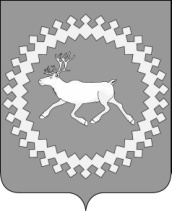 Совет     муниципального района     «Ижемский»